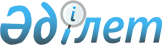 О внесении изменений и дополнений в постановление Правительства Республики Казахстан от 12 декабря 2003 года N 1260Постановление Правительства Республики Казахстан от 23 июня 2004 года N 694



      В целях реализации 
 Закона 
 Республики Казахстан от 5 декабря 2003 года "О республиканском бюджете на 2004 год" Правительство Республики Казахстан постановляет:




      1. Внести в 
 постановление 
 Правительства Республики Казахстан от 12 декабря 2003 года N 1260 "О реализации Закона Республики Казахстан "О республиканском бюджете на 2004 год" следующие изменения и дополнения:



      1) в пункте 1:



      цифры "791 306 164" заменить цифрами "847 823 861";



      цифры "66 908 685" заменить цифрами "69 870 048";



      цифры "17 681 372" заменить цифрами "16 612 646";



      цифры "930 652 184" заменить цифрами "977 897 923";



      цифры "37 907 037" заменить цифрами "49 071 632";



      цифры "1,9" заменить цифрами "1,8";



      2) дополнить пунктами 11-1 и 11-2 следующего содержания:



      "11-1. Министерству индустрии и торговли Республики Казахстан в двухнедельный срок разработать и в установленном законодательством порядке внести в Правительство Республики Казахстан проект решения о распределении и порядке использования целевых инвестиционных трансфертов областными бюджетами, бюджетами городов Астаны и Алматы на строительство жилья государственного коммунального жилищного фонда.



      11-2. Министерству финансов Республики Казахстан совместно с Министерством индустрии и торговли Республики Казахстан в двухнедельный срок разработать и в установленном законодательством порядке внести в Правительство Республики Казахстан Правила кредитования местных исполнительных органов по нулевой ставке вознаграждения (интереса) для строительства жилья в рамках  реализации жилищной политики.";



      3) приложения 1 и 2 к указанному постановлению изложить в новой редакции согласно приложениям 1 и 2 к настоящему постановлению.




      2. Центральным исполнительным органам в двухнедельный срок внести в Правительство Республики Казахстан предложения о приведении в соответствие с настоящим постановлением ранее принятых решений Правительства Республики Казахстан.




      3. Настоящее постановление вступает в силу со дня подписания.

      

Премьер-Министр




      Республики Казахстан


Приложение 1             



к постановлению Правительства     



Республики Казахстан         



от 23 июня 2004 года N 694       

                                            Приложение 1            



к постановлению Правительства     



Республики Казахстан         



от 12 декабря 2003 года N 1260    




 

Республиканский бюджет Республики Казахстан




на 2004 год


____________________________________________________________________



Категория       |                                    |



  Класс         |           Наименование             |  Сумма,



     Подкласс   |                                    |тыс. тенге



       Специфика|                                    |



-------------------------------------------------------------------



        1       |                 2                  |    3



-------------------------------------------------------------------



                 Поступления                              934306555

                 I. Доходы                                847823861

1                Налоговые поступления                    763504877      



  01             Подоходный налог                         331858815



     1           Корпоративный подоходный налог           331858815



       01        Корпоративный подоходный налог с



                 юридических лиц-резидентов               219105185



       02        Корпоративный подоходный налог с



                 юридических лиц-нерезидентов              13390932



       03        Корпоративный подоходный налог



                 с юридических лиц-резидентов,



                 удерживаемый у источника выплаты           3357126



       04        Корпоративный подоходный налог с



                 юридических лиц-нерезидентов,



                 удерживаемый у источника выплаты          23579616



       05        Корпоративный подоходный налог с



                 юридических лиц-организаций сырьевого



                 сектора по перечню, устанавливаемому



                 Правительством Республики Казахстан       53283956



       06        Корпоративный подоходный налог с



                 юридических лиц-резидентов,



                 удерживаемый у источника выплаты



                 организациями сырьевого сектора по



                 перечню, устанавливаемому



                 Правительством Республики Казахстан         383000



       07        Корпоративный подоходный налог с



                 юридических лиц-нерезидентов,



                 удерживаемый у источника выплаты



                 организациями сырьевого сектора по



                 перечню, устанавливаемому



                 Правительством Республики Казахстан       18759000

  05             Внутренние налоги на товары, работы



                 и услуги                                 382506345

     

1           Налог на добавленную стоимость           249515551



   

    01        Налог на добавленную стоимость на



                 произведенные товары, выполненные



                 работы и оказанные услуги на



                 территории Республики Казахстан           56486609



       02        Налог на добавленную стоимость на



                 товары, импортируемые на территорию



                 Республики Казахстан, кроме налога



                 на добавленную стоимость на товары,



                 происходящие и импортируемые с



                 территории Российской Федерации          109468712



       04        Налог на добавленную стоимость за



                 нерезидента                               14950604



       05        Налог на добавленную стоимость на



                 товары, происходящие и импортируемые



                 с территории Российской Федерации         65402110



       06        Налог на добавленную стоимость,



                 доначисленный в результате проведения



                 независимой экспертизы таможенной



                 стоимости товаров, импортируемых на



                 территорию Республики Казахстан,



                 кроме налога на добавленную стоимость



                 на товары, происходящие и



                 импортируемые с территории Российской



                 Федерации                                  2054681



       07        Налог на добавленную стоимость,



                 доначисленный в результате проведения



                 независимой экспертизы таможенной



                 стоимости товаров, происходящих и



                 импортируемых с территории Российской



                 Федерации                                  1152835

     

2           Акцизы                                     8070527



      

 29        Сырая нефть, включая газовый



                 конденсат, произведенная на



                 территории Республики Казахстан             716497



       41        Все виды спирта, импортируемые на



                 территорию Республики Казахстан              45000



       42        Водка, импортируемая на территорию



                 Республики Казахстан                        208944



       43        Крепкие ликероводочные изделия и



                 прочие крепкоалкогольные напитки,



                 импортируемые на территорию



                 Республики Казахстан                         36910



       44        Вина, импортируемые на территорию



                 Республики Казахстан                         92796



       45        Коньяк, импортируемый на территорию



                 Республики Казахстан                         42715



       46        Шампанские вина, импортируемые на



                 территорию Республики Казахстан               1507



       47        Пиво, импортируемое на территорию



                 Республики Казахстан                        878622



       48        Слабоградусные ликероводочные изделия



                 и прочие слабоалкогольные напитки с



                 объемной долей этилового спирта



                 от 12 до 30 процентов, импортируемые



                 на территорию Республики Казахстан             705



       49        Икра осетровых и лососевых рыб,



                 импортируемая на территорию



                 Республики Казахстан                           803



       50        Табачные изделия, импортируемые на



                 территорию Республики Казахстан             336352



       55        Легковые автомобили (кроме



                 автомобилей с ручным управлением,



                 специально предназначенных для



                 инвалидов), импортируемые на



                 территорию Республики Казахстан            1214496



       60        Бензин (за исключением авиационного),



                 импортируемый на территорию



                 Республики Казахстан                       4382238



       81        Акцизы, доначисленные в результате



                 проведения независимой экспертизы



                 таможенной стоимости легковых



                 автомобилей (кроме автомобилей с



                 ручным управлением, специально



                 предназначенных для инвалидов),



                 импортируемых на территорию



                 Республики Казахстан                        112942

     

3           Поступления за использование




                 природных и других ресурсов              124513614



      

 02        Налог на сверхприбыль                      1260520 



       05        Бонусы                                     9570400



       06        Роялти                                    86593806



       08        Доля Республики Казахстан по разделу



                 продукции по заключенным контрактам        1283976



       09        Плата за использование



                 радиочастотного спектра                    4887042



       10        Плата за пользование судоходными



                 водными путями                               65315



       11        Плата за пользование животным миром         152006



       13        Плата за использование особо



                 охраняемых природных территорий



                 республиканского значения                    29819



       26        Роялти от организаций сырьевого



                 сектора (юридических лиц по перечню,



                 устанавливаемому Правительством



                 Республики Казахстан)                     12900906



       28        Доля Республики Казахстан по разделу



                 продукции по заключенным контрактам



                 от организаций сырьевого сектора



                 (юридических лиц по перечню,



                 устанавливаемому Правительством



                 Республики Казахстан)                     7769824

     

4           Сборы за ведение предпринимательской




                 и профессиональной деятельности            406653



      

 06        Сбор за проезд автотранспортных



                 средств по территории Республики



                 Казахстан, кроме сбора за проезд по



                 платным государственным автомобильным



                 дорогам местного значения                   283368



       12        Сбор за государственную регистрацию



                 радиоэлектронных средств и



                 высокочастотных устройств                    51307



       13        Сбор за выдачу разрешения на



                 использование радиочастотного спектра



                 телевизионным и радиовещательным



                 организациям                                 31234



       15        Сбор за государственную регистрацию



                 морских, речных и маломерных судов            6294



       16        Сбор за государственную регистрацию



                 лекарственных средств                        22424



       17        Сбор за государственную регистрацию



                 гражданских воздушных судов                   1408



       19        Плата за размещение наружной



                 (визуальной) рекламы в полосе отвода



                 автомобильных дорог общего пользования



                 республиканского значения                    10618

  06             Налоги на международную торговлю и



                 внешние операции                          46891522

     

1           Таможенные платежи                        40938015



      

 01        Таможенные пошлины на ввозимые



                 товары, за исключением таможенных



                 пошлин на ввозимые товары, взимаемых



                 с физических лиц с применением единой



                 ставки таможенной пошлины                 34524664



       02        Таможенные пошлины на вывозимые



                 товары                                     5665469



       03        Таможенные пошлины, доначисленные в



                 результате проведения независимой



                 экспертизы таможенной стоимости



                 ввозимых товаров                            679542



       04        Таможенные пошлины на ввозимые



                 товары, взимаемые с физических лиц,



                 в результате введения единой ставки



                 таможенной пошлины                           68340

     

2           Прочие налоги на международную




                 торговлю и операции                        5953507




       01        Поступления от осуществления



                 таможенного контроля и таможенных



                 процедур                                   5953507

  07             Прочие налоги                               150012 



 



     

1           Прочие налоги                               150012


       09        Прочие налоговые поступления в



                 республиканский бюджет                      150012

  08             Обязательные платежи, взимаемые за



                 совершение юридически значимых



                 действий и (или) выдачу документов



                 уполномоченными на то



                 государственными органами или



                 должностными лицами                        2098183

     

1           Государственная пошлина                    2098183




       01        Консульский сбор                           2092914



       13        Государственная пошлина за



                 проставление апостиля                         5269

2                Неналоговые поступления                   74055890

  01             Доходы от предпринимательской



                 деятельности и собственности              54208467

     

1           Фактическая прибыль ведомственных




                 предприятий от реализации товаров




                 и услуг с прибылью                          463874




       01        Доля прибыли республиканских



                 государственных предприятий                 463874

     

2           Неналоговые поступления от юридических




                 лиц и финансовых учреждений               50757010




       01        Поступления от дохода Национального



                 Банка Республики Казахстан                16500000



       02        Вознаграждения (интересы), полученные



                 по депозитам Правительства Республики



                 Казахстан                                  1500000



       03        Поступление дивидендов на пакеты



                 акций, являющихся республиканской



                 собственностью                             3738564



       04        Вознаграждения (интересы) за



                 размещение средств государственных



                 внешних займов на счетах в банках



                 второго уровня                                5285



       11        Плата за предоставление в пользование



                 информации о недрах                         105911



       26        Поступления арендной платы за



                 пользование военными полигонами            3803250



       27        Поступления арендной платы за



                 пользование комплексом "Байконур"         24894000



       28        Поступления от аренды имущества



                 республиканской собственности               210000

   

  3           Прочие доходы от предпринимательской




                 деятельности и собственности               2987583


       01        Поступления от возмещения потерь



                 сельскохозяйственного и



                 лесохозяйственного производства при



                 изъятии сельскохозяйственных и лесных



                 угодий для использования их в целях,



                 не связанных с ведением сельского и



                 лесного хозяйства                           400621



       02        Поступления от реализации услуг,



                 предоставляемых государственными



                 учреждениями, финансируемыми из



                 республиканского бюджета                     75000



       05        Поступления за предоставление услуг



                 междугородней и международной связи        2511962

  02             Административные сборы и платежи,



                 доходы от некоммерческих и



                 сопутствующих продаж                         88602


     3           Прочие платежи и доходы от




                 некоммерческих и сопутствующих




                 продаж                                       88602




       03        Поступления денег от проведения



                 государственных закупок, организуемых



                 государственными учреждениями,



                 финансируемыми из республиканского



                 бюджета                                      12379



       05        Поступления от реализации



                 конфискованного имущества, имущества,



                 безвозмездно перешедшего в



                 установленном порядке в



                 республиканскую собственность, в том



                 числе товаров и транспортных средств,



                 оформленных в таможенном режиме



                 отказа в пользу государства                  76223

  03             Поступления по штрафам и санкциям          1552030

     

1           Поступления по штрафам и санкциям          1552030




       01        Административные штрафы и санкции,



                 взимаемые центральными



                 государственными органами, их



                 территориальными подразделениями            909509



       06        Исполнительская санкция                      83420



       07        Поступление сумм санкций, применяемых



                 к банкам второго уровня за нарушение



                 экономических нормативов и сроков



                 предоставления статистической



                 отчетности, установленных



                 Национальным Банком Республики



                 Казахстан                                     275



       09        Поступление от банков или организаций,



                 осуществляющих отдельные виды



                 банковских операций, сумм пени и



                 штрафов за несвоевременное исполнение



                 норм налогового законодательства              1743



       12        Прочие санкции и штрафы, взимаемые



                 государственными учреждениями,



                 финансируемыми из республиканского



                 бюджета                                      40385



       16        Поступления доходов, полученные в



                 результате нарушения антимонопольного



                 законодательства                            516698 

  04             Вознаграждения (интересы) по кредитам      2488785


     1           Вознаграждения (интересы), полученные




                 за предоставление кредитов из




                 республиканского бюджета юридическим




                 лицам                                      1413220




       01        Вознаграждения (интересы) по



                 кредитам, выданным в рамках программы



                 организации лизинга                         379859



       03        Вознаграждения (интересы) по



                 кредитам, выданным в рамках



                 программного займа АБР для



                 сельскохозяйственного сектора               190842



       04        Вознаграждения (интересы) по



                 кредитам, выданным АО "Эксимбанк



                 Казахстан" для финансирования



                 инвестиционных проектов                       4037



       05        Вознаграждения (интересы) по



                 кредитам, выданным на производство



                 животноводческой продукции и ее



                 закуп                                        96000



       06        Вознаграждения (интересы) по прочим



                 кредитам                                    713249



       08        Вознаграждения (интересы) по



                 кредитам, выданным в рамках лизинга



                 оборудования для предприятий по



                 переработке продукции                        22000



       09        Вознаграждения (интересы) по



                 кредитам, выданным на



                 сельскохозяйственное производство



                 через систему сельских кредитных



                 товариществ                                   7233


     2           Вознаграждения (интересы) по




                 кредитам, выданным из




                 республиканского бюджета физическим




                 лицам через финансовых агентов




                 Правительства Республики Казахстан            9035


       01        Вознаграждения (интересы) по



                 кредитам, выданным в рамках программы



                 жилищного строительства и



                 приобретения жилья                            9035


     3           Вознаграждения (интересы) по




                 кредитам, выданным из




                 республиканского бюджета местным




                 исполнительным органам                      363103




       03        Вознаграждения (интересы) по



                 кредитам, выданным на иные цели             363103



 



     

4           Вознаграждения (интересы) по




                 кредитам, выданным из республиканского




                 бюджета за счет средств




                 правительственных внешних займов




                 юридическим лицам                           304147




 



       01        Вознаграждения (интересы) по



                 кредитам, выданным для реализации



                 проекта технической помощи                    2177

       03        Вознаграждения (интересы) по



                 кредитам, выданным для реализации



                 проекта поддержки малого и среднего



                 бизнеса                                     100597



       04        Вознаграждения (интересы) по



                 кредитам, выданным для реализации



                 проекта постприватизационной



                 поддержки сельского хозяйства                11277



       05        Вознаграждения (интересы) по



                 кредитам, выданным для реализации



                 проекта технической помощи нефтяной



                 отрасли                                      39712



       06        Вознаграждения (интересы) по



                 кредитам, выданным для реализации



                 проекта строительства международного



                 аэропорта в городе Астане                   116385



       07        Вознаграждения (интересы) по



                 кредитам, выданным для реализации проекта



                 усовершенствования ирригационных и



                 дренажных систем                             33999


     5           Вознаграждения (интересы) по кредитам,




                 выданным из республиканского бюджета




                 за счет средств правительственных




                 внешних займов местным исполнительным




                 органам                                     198736




       01        Вознаграждения (интересы) по кредитам,



                 выданным для реализации проекта



                 развития городского транспорта              167573



       02        Вознаграждения (интересы) по кредитам,



                 выданным для реализации проекта



                 водоснабжения и санитарии города



                 Атырау                                       31163


     6           Вознаграждения (интересы) по




                 оплаченным юридическими лицами




                 требованиям по государственным




                 гарантиям                                    40580




       01        Вознаграждения (интересы) по



                 оплаченным юридическими лицами



                 требованиям по государственным



                 гарантиям                                    40580

     

7           Вознаграждения (интересы) по внешним




                 кредитам, выданным правительствам




                 иностранных государств                      159964




       01        Вознаграждения (интересы) по внешним



                 кредитам, выданным правительствам



                 иностранных государств                      159964

  05             Прочие неналоговые поступления            15718006


     1           Прочие неналоговые поступления            15718006




       02        Доля Республики Казахстан при



                 распределении дополнительной и



                 добавочной пошлин                            24837



       04        Поступление сумм от добровольной



                 сдачи или взыскания незаконно



                 полученного имущества или стоимости



                 незаконно предоставленных услуг



                 лицам, уполномоченным на выполнение



                 государственных функций, или лицам,



                 приравненным к ним                             600



       06        Возмещение осужденными к лишению



                 свободы стоимости питания, вещевого



                 имущества и коммунально-бытовых,



                 лечебно-профилактических услуг,



                 ущерба, причиненного государству,



                 исправительному учреждению,



                 дополнительных затрат, связанных



                 с пресечением побега                        128157 



       09        Прочие неналоговые поступления в



                 республиканский бюджет                    15275866



       23        Поступления дебиторской, депонентской



                 задолженности государственных



                 учреждений, финансируемых из



                 республиканского бюджета                     75834



       25        Возврат неиспользованных средств,



                 ранее полученных из республиканского



                 бюджета                                     212712

3                Доходы от операций с капиталом            10263094

  01             Продажа основного капитала                 1043644

     

1           Продажа основного капитала                 1043644




       04        Поступления от продажи имущества,



                 закрепленного за государственными



                 учреждениями, финансируемыми из



                 республиканского бюджета                     43644



       06        Поступления от реализации вооружения



                 и военной техники                          1000000

  02             Продажа товаров из государственных



                 запасов                                    9219300


     1           Продажа товаров из государственных




                 запасов                                    9219300




       02        Поступления от реализации



                 сверхнормативных запасов                   3719300



       03        Поступления от реализации зерна из



                 государственных ресурсов                   5500000

  03             Продажа земли и нематериальных



                 активов                                        150


     1           Продажа земли и нематериальных




                 активов                                        150




       02        Продажа нематериальных активов                 150

                 II. Полученные официальные



                 трансферты                                69870048

4                Полученные официальные трансферты         69870048

  01             Трансферты из нижестоящих органов



                 государственного управления               69870048


     2           Трансферты из областных бюджетов,




                 бюджетов городов Астаны и Алматы          69870048




       06        Бюджетное изъятие из областного



                 бюджета Атырауской области                25865709



       13        Бюджетное изъятие из областного



                 бюджета Мангистауской области             10139127



       17        Бюджетное изъятие из бюджета



                 города Алматы                             32061122



       18        Бюджетное изъятие из бюджета



                 города Астаны                              1804090

                 III. Возврат кредитов                     16612646

5                Возврат кредитов                          16612646

  01             Возврат внутренних кредитов               13549419


     1           Возврат кредитов, выданных из




                 республиканского бюджета юридическим




                 лицам                                      5103491




       01        Возврат кредитов, выданных в рамках



                 программы организации лизинга              1123587



       02        Возврат кредитов, выданных РГП



                 "Реабилитационный фонд" на санацию и



                 реабилитацию неплатежеспособных



                 предприятий                                 332131



       03        Возврат кредитов, выданных АО



                 "Эксимбанк Казахстан" для



                 финансирования высокоэффективных



                 инвестиционных проектов                      94312



       04        Возврат централизованных (директивных)



                 кредитов, переданных АО "Фонд



                 финансовой поддержки сельского



                 хозяйства"                                    8000



       05        Возврат кредитов, выданных на основе



                 ретроактивного кредитования                  50331



       06        Возврат кредитов, выданных на



                 сельскохозяйственное производство



                 через систему сельских кредитных



                 товариществ                                 320670



       08        Возврат просроченной задолженности по



                 директивным кредитам                        203135



       09        Возврат просроченной задолженности по



                 кредитам, выданным по результатам



                 внутриреспубликанского зачета                50566



       10        Возврат просроченной задолженности по



                 кредитам, выданным на пополнение



                 собственных оборотных средств                  701



       11        Возврат кредитов, выданных за счет



                 средств Фонда преобразования



                 экономики                                    40016



       14        Возврат кредитов, выданных в рамках



                 программного займа АБР для



                 сельскохозяйственного сектора               929669



       15        Возврат прочих кредитов                    1950373


     2           Возврат кредитов, выданных из




                 республиканского бюджета физическим




                 лицам через финансовых агентов




                 Правительства Республики Казахстан          150854




       01        Возврат государственных



                 образовательных кредитов                     46354



       03        Возврат кредитов, выданных в рамках



                 программы жилищного строительства и



                 приобретения жилья                          104500


     3           Возврат кредитов, выданных из




                 республиканского бюджета местным




                 исполнительным органам                     6821300




       01        Возврат кредитов, выданных на



                 организацию проведения



                 весенне-полевых и уборочных работ          5500000



       02        Возврат кредитов, выданных на



                 покрытие кассового разрыва                  600000



       07        Возврат кредитов, выданных на иные



                 цели                                        721300


     4           Возврат кредитов, выданных из




                 республиканского бюджета за счет




                 средств правительственных внешних




                 займов юридическим лицам                    938539




       01        Возврат кредитов, выданных для



                 реализации проекта технической помощи        11756



       03        Возврат кредитов, выданных для



                 реализации проекта поддержки малого



                 и среднего бизнеса                          337900



       04        Возврат кредитов, выданных для



                 реализации проекта постприватизационной



                 поддержки сельского хозяйства               365448 



       05        Возврат кредитов, выданных для



                 реализации проекта технической помощи



                 нефтяной отрасли                            196386



       07        Возврат кредитов, выданных для



                 реализации проекта усовершенствования



                 ирригационных и дренажных систем             27049


     5           Возврат кредитов, выданных из




                 республиканского бюджета за счет




                 средств правительственных внешних




                 займов местным исполнительным органам       535235




       01        Возврат кредитов, выданных для



                 реализации проекта развития городского



                 транспорта                                  535235

  02             Возврат требований по оплаченным



                 государственным гарантиям                  2294998


     1           Возврат юридическими лицами требований




                 по оплаченным государственным




                 гарантиям                                  2294998




       01        Возврат требований по оплаченным



                 государственным гарантиям                  2261309



       02        Поступления от реализации имущества,



                 полученного или взысканного в пользу



                 государства в счет погашения



                 задолженности по бюджетным кредитам,



                 а также бюджетным средствам,



                 направленным на исполнение



                 обязательств по государственным



                 гарантиям                                    33689

  04             Возврат внешних кредитов                    768229

     

1           Возврат внешних кредитов, выданных




                 правительствам иностранных государств       768229




       01        Возврат внешних кредитов, выданных



                 правительствам иностранных государств       768229



-------------------------------------------------------------------

-------------------------------------------------------------------



Функциональная группа                                   !   Сумма,



  Подфункция                                            ! тыс.тенге



    Администратор               Наименование            !



        Программа                                       !



           Подпрограмма



-------------------------------------------------------------------



          1                             2               !     3



-------------------------------------------------------------------



                     Расходы                             1026969555



      



                     IV. Затраты                          977897923 



         



01                   Государственные услуги общего



                     характера                             63304256 



  01                 Представительные, исполнительные и



                     другие органы, выполняющие общие



                     функции государственного управления   13448149     



    

101              Администрация Президента




                     Республики Казахстан                    932789




        

001          Обеспечение деятельности Главы



                     государства                             740684



           

001       Аппарат центрального органа             727953



           007       Повышение квалификации



                     государственных служащих                  1537



           009       Материально-техническое оснащение



                     государственных органов                    675



           100       Аппарат специального



                     представительства на космодроме



                     "Байконур"                               10519



        002          Прогнозно-аналитическое обеспечение



                     стратегических аспектов внутренней



                     и внешней политики государства           58275



        003          Обеспечение сохранности архивного



                     фонда, печатных изданий и их



                     специальное использование               133830      



    

102              Хозяйственное управление Парламента




                     Республики Казахстан                   2656902




        001          Обеспечение деятельности Парламента



                     Республики Казахстан                   2645466



           001       Аппарат центрального органа            1943404



           007       Повышение квалификации



                     государственных служащих                  3266



           009       Материально-техническое оснащение



                     государственных органов                 509379



           010       Передислокация в новый



                     административный центр города



                     Астаны                                  189417



        002          Создание автоматизированной системы



                     мониторинга законопроектов               11436      



    104              Канцелярия Премьер-Министра




                     Республики Казахстан                    614128




        001          Обеспечение деятельности



                     Премьер-Министра Республики



                     Казахстан                               614128



           001       Аппарат центрального органа             529475



           007       Повышение квалификации



                     государственных служащих                  1692



           008       Капитальный ремонт зданий,



                     помещений и сооружений



                     государственных органов                  82961      



    106              Национальный центр по правам




                     человека                                 22517




        001          Обеспечение деятельности



                     уполномоченного по правам человека       22517



           001       Аппарат центрального органа              20917



           007       Повышение квалификации



                     государственных служащих                   140



           009       Материально-техническое оснащение



                     государственных органов                   1460



    637              Конституционный Совет Республики 



                     Казахстан                                74091



        001          Обеспечение деятельности 



                     Конституционного Совета Республики 



                     Казахстан                                74091



           001       Аппарат центрального органа              71200



           007       Повышение квалификации



                     государственных служащих                   236



           009       Материально-техническое оснащение



                     государственных органов                   2655



     690             Центральная избирательная комиссия



                     Республики Казахстан                   3573768



        001          Организация проведения выборов         1660568   



           001       Аппарат центрального органа              68753



           007       Повышение квалификации



                     государственных служащих                   239



           009       Материально-техническое оснащение



                     государственных органов                   1253



           100       Проведение выборов                     1590323 



        002          Создание автоматизированной



                     информационной системы "Сайлау"        1913200



     694             Управление Делами Президента



                     Республики Казахстан                   5573954



        001          Обеспечение деятельности Главы



                     государства, Премьер-Министра и



                     других должностных лиц



                     государственных органов                5175766



           001       Аппарат центрального органа            3981512



           007       Повышение квалификации



                     государственных служащих                   630



           009       Материально-техническое оснащение



                     государственных органов                 896100



           010       Передислокация на новый



                     административный центр города



                     Астаны                                  197524



           100       Оснащение, ремонт и погашение



                     кредиторской задолженности



                     санатория "Казахстан" в городе



                     Ессентуки                               100000



        009          Обновление парка автомашин для



                     государственных органов                 398188



  02                 Финансовая деятельность               26652563   



     217             Министерство финансов Республики 



                     Казахстан                             16804090



           001       Обеспечение исполнения и контроля



                     за исполнением государственного



                     бюджета                               12882350 



           001       Аппарат центрального органа            1179613



           002       Аппараты территориальных органов      10656599



           007       Повышение квалификации



                     государственных служащих                 40388



           008       Капитальный ремонт зданий,



                     помещений и сооружений



                     государственных органов                 420731



           009       Материально-техническое оснащение



                     государственных органов                 353283



           100       Оплата услуг платежных систем и



                     телекоммуникационных услуг              231736



        002          Осуществление аудита инвестиционных 



                     проектов                                 19529



        003          Проведение процедур ликвидации



                     и банкротства                            75204



        004          Печатание акцизных и учетно-



                     контрольных марок                       110000



        005          Оценка, хранение и реализация



                     имущества, поступившего в



                     республиканскую собственность по



                     отдельным основаниям                     80000



        007          Создание и развитие информационных



                     систем органов Министерства финансов



                     Республики Казахстан                   1696946



           100       Создание информационной системы



                     Казначейства                            546705



           101       Создание и развитие информационных



                     систем, телекоммуникаций общего



                     назначения и систем налогового



                     администрирования                       981477



           102       Создание и развитие информационных



                     систем Министерства финансов



                     Республики Казахстан                    168764



        016          Приватизация, управление 



                     государственным имуществом,



                     постприватизационная деятельность и 



                     регулирование споров, связанных с этим 



                     и кредитованием, учет, хранение 



                     имущества, полученного или взысканного 



                     в счет исполнения обязательств по 



                     кредитам и государственным гарантиям    466552



        017          Содержание и страхование здания



                     "Дом Министерств"                       186338



        019          Выплата курсовой разницы по льготным 



                     жилищным кредитам                        49764



        021          Обеспечение функционирования 



                     информационных систем по исполнению



                     бюджета и управлению государственной    



                     собственностью                          950087



           100       Сопровождение информационной



                     системы ведения реестра



                     государственной собственности            90098



           101       Сопровождение информационных систем



                     Казначейства                            212524



           102       Сопровождение информационных



                     систем, телекоммуникаций общего



                     назначения и систем налогового



                     администрирования                       647465 



        022          Приобретение имущества, необходимого 



                     для обеспечения экономической 



                     безопасности страны, а также имеющего 



                     общественное и социальное значение       72300



        023          Обеспечение минимального размера



                     уставных капиталов акционерных



                     обществ, государственные пакеты акций



                     которых находятся в республиканской



                     собственности                           213030



        024          Выплата премий по вкладам в жилищные



                     строительные сбережения                   1990



    406              Счетный комитет по контролю за 



                     исполнением республиканского бюджета     97650



        001          Обеспечение контроля за 



                     исполнением республиканского бюджета     87973                 



           001       Аппарат центрального органа              87323



           007       Повышение квалификации



                     государственных служащих                   300



           009       Материально-техническое оснащение



                     государственных органов                    350  



        002          Создание и развитие информационной 



                     базы данных по объектам финансового 



                     контроля                                  9677



    610              Агентство Республики Казахстан по 



                     государственным закупкам                147740



        001          Обеспечение деятельности



                     уполномоченного органа в области



                     государственных закупок                  98777



           001       Аппарат центрального органа              95447



           007       Повышение квалификации



                     государственных служащих                   330



           009       Материально-техническое оснащение



                     государственных органов                   3000 



        002          Создание информационных систем



                     Агентства Республики Казахстан по 



                     государственным закупкам                 48963



    619              Агентство таможенного контроля 



                     Республики Казахстан                   9603083



        001          Обеспечение деятельности



                     уполномоченного органа в сфере



                     таможенного дела                       6508290  



           001       Аппарат центрального органа            1955185



           002       Аппараты территориальных органов       2899752



           007       Повышение квалификации



                     государственных служащих                 12668



           008       Капитальный ремонт зданий,



                     помещений и сооружений



                     государственных органов                 255058



           009       Материально-техническое оснащение



                     государственных органов                1327309



           101       Кинологический центр                     37318



           102       Проведение таможенной экспертизы         21000    



        002          Развитие таможенной информационной



                     системы "ТАИС"                          256513



        004          Строительство объектов таможенного



                     контроля и таможенной инфраструктуры   2821350



        104          Борьба с наркоманией и наркобизнесом     16930 



  03                 Внешнеполитическая деятельность       14543636



    

201              Министерство внутренних дел




                     Республики Казахстан                     13967




        002          Обеспечение политических интересов



                     страны в области общественного



                     порядка                                  13967      



    204              Министерство иностранных дел




                     Республики Казахстан                  14460369




        001          Обеспечение внешнеполитической



                     деятельности                           7508401



           001       Аппарат центрального органа             561004



           007       Повышение квалификации



                     государственных служащих                   956



           009       Материально-техническое оснащение



                     государственных органов                 687724



           010       Передислокация на новый



                     административный центр города



                     Астаны                                   77083



           100       Аппараты органов в других странах



                     (посольства, представительства,



                     дипломатические миссии)                6181634



        002          Участие в международных



                     организациях и других международных



                     органах                                1588665



           100       Участие в международных



                     организациях                           1235010



           101       Участие в уставных и других



                     органах СНГ                             331102



           102       Содержание аппарата Постоянного



                     представителя Республики



                     Казахстан при Евразийском



                     экономическом сообществе                 15595



           103       Содержание представителей



                     Республики Казахстан в



                     Антитеррористическом центре СНГ



                     и в Комиссии по экономическим



                     вопросам при Экономическом



                     Совете СНГ                                6958



        003          Делимитация и демаркация



                     государственной границы                 193082



        004          Строительство и реконструкция



                     объектов Министерства иностранных



                     дел Республики Казахстан               2560190



        005          Заграничные командировки                571906



        008          Обеспечение специальной,



                     инженерно-технической и физической



                     защиты дипломатических



                     представительств за рубежом              87449



        009          Приобретение и строительство



                     объектов недвижимости за рубежом



                     для размещения дипломатических



                     представительств Республики



                     Казахстан                              1950676



     233             Министерство индустрии и торговли



                     Республики Казахстан                     69300



        021          Долевое участие Республики Казахстан



                     в формировании Единого экономического



                     пространства                             69300



  04                 Фундаментальные научные



                     исследования                           3705433



    225              Министерство образования и науки



                     Республики Казахстан                   3705433



        002          Фундаментальные и прикладные научные



                     исследования                           3669553



           100       Фундаментальные научные



                     исследования                           1829445



           101       Прикладные научные исследования        1325108



           102       Научно-техническая экспертиза            15000



           103       Проведение инициативных и



                     рисковых научных исследований



                     через Фонд науки                        500000



        007          Государственные премии и стипендии       35880



  05                 Планирование и статистическая



                     деятельность                           3508565



    220              Министерство экономики и бюджетного



                     планирования Республики Казахстан       918469



        001          Обеспечение деятельности



                     уполномоченного органа в области



                     стратегического, индикативного и



                     бюджетного планирования                 395713



           001       Аппарат центрального органа             379777



           007       Повышение квалификации



                     государственных служащих                   936



           009       Материально-техническое оснащение



                     государственных органов                  15000



        002          Создание ситуационной системы



                     государственного управления             184000



        003          Создание информационных систем



                     Министерства экономики и бюджетного



                     планирования Республики Казахстан       122901



        005          Мобилизационная подготовка               19113



        010          Взаимодействие с международными



                     рейтинговыми агентствами по



                     вопросам пересмотра суверенного



                     кредитного рейтинга Республики



                     Казахстан                                22156



        011          Аналитические исследования



                     социально-экономического развития       173086



           100       Совместные аналитические



                     исследования с международными



                     финансовыми организациями                53246



           101       Аналитические исследования в области



                     экономики и государственных финансов    119840 



        013          Проведение внешней оценки хода



                     реализации Стратегии индустриально-



                     инновационного развития Республики



                     Казахстан                                 1500



    606              Агентство Республики Казахстан по



                     статистике                             2590096



        001          Обеспечение деятельности



                     уполномоченного органа в области



                     статистики                             1338114



           001       Аппарат центрального органа             242447



           002       Аппараты территориальных органов       1051620



           007       Повышение квалификации



                     государственных служащих                  6029



           008       Капитальный ремонт зданий, помещений



                     и сооружений государственных органов     35725



           009       Материально-техническое оснащение



                     государственных органов                   2293



        002          Создание информационно-



                     статистических баз данных о



                     социально-экономическом положении



                     республики                             1199966



        003          Создание информационных систем



                     органов государственной статистики       30060



        004          Прикладные научные исследования в



                     области государственной статистики       21956



  06                 Общие кадровые вопросы                  161001



    608              Агентство Республики Казахстан по



                     делам государственной службы            161001



        001          Обеспечение деятельности



                     уполномоченного органа в сфере



                     государственной службы                  115749



           001       Аппарат центрального органа              44707



           002       Аппараты территориальных органов         63124



           007       Повышение квалификации



                     государственных служащих                   984



           009       Материально-техническое оснащение



                     государственных органов                   6934



        002          Функционирование системы



                     информатизации и тестирования кадров



                     государственной службы республики        45252



  09                 Прочие государственные услуги общего



                     характера                              1284909



    603              Агентство Республики Казахстан по



                     информатизации и связи                 1284909



        001          Обеспечение деятельности



                     уполномоченного органа в области



                     информатизации и связи                  171177



           001       Аппарат центрального органа              76209



           002       Аппараты территориальных органов         73530



           007       Повышение квалификации



                     государственных служащих                   435



           009       Материально-техническое оснащение



                     государственных органов                  21003



        003          Прикладные научные исследования в



                     области информатизации и связи           26400



        005          Создание государственных баз данных     243433



        007          Создание единой системы электронного



                     документооборота государственных



                     органов                                  92995



        008          Создание информационной



                     инфраструктуры государственных



                     органов                                 249901



        009          Создание системы мониторинга



                     состояния информационно-



                     телекоммуникационных ресурсов            10966



        010          Обеспечение функционирования



                     межведомственных информационных



                     систем                                   72207



        011          Создание интегрированной



                     информационной системы



                     государственных финансов                244320



        012          Создание системы мониторинга



                     социально-экономического развития        23510



        015          Строительство и реконструкция



                     объектов информатизации и связи         150000



02                   Оборона                               50570733



  01                 Военные нужды                         46166504



    208              Министерство обороны Республики



                     Казахстан                             44793653



        001          Содержание личного состава,



                     вооружения, военной и иной техники,



                     оборудования, животных и



                     инфраструктуры Вооруженных Сил        27873551



           001       Аппарат центрального органа             468883



           100       Содержание личного состава            19635018



           101       Содержание вооружения, военной и



                     иной техники, оборудования,



                     животных                               2737217



           102       Содержание инфраструктуры              5032433



        002          Обеспечение основных видов



                     деятельности Вооруженных Сил           6424296



           100       Обеспечение боевого дежурства           448408



           101       Обеспечение боевой подготовки          1512564



           102       Обеспечение специальной



                     деятельности                           1765100



           106       Обеспечение внешнеполитических



                     интересов                               516207



           107       Обеспечение мобилизационной



                     подготовки                              119606



           108       Обеспечение административно-



                     управленческих функций органов



                     военного управления                    2062411



        003          Создание информационных систем



                     Вооруженных Сил                         446649



        004          Развитие инфраструктуры Вооруженных



                     Сил                                    2666194



           100       Строительство и реконструкция



                     объектов Министерства обороны          1520364



           101       Мероприятия по обеспечению развития



                     инфраструктуры                         1145830



        006          Модернизация, приобретение и



                     восстановление вооружения, военной



                     и иной техники, систем связи           6123095



           100       Модернизация, приобретение и



                     восстановление вооружения, военной



                     и иной техники, системы связи           3953830



           101       Поставка и ремонт вооружения и



                     военной техники в соответствии с



                     межгосударственными договорами об



                     аренде полигонов                       2169265



        008          Прикладные научные исследования и



                     опытно-конструкторские работы



                     оборонного характера                     82858



        015          Подготовка допризывников по



                     военно-техническим специальностям       189590



        016          Материально-техническое обеспечение



                     Вооруженных Сил                         884835



           100       Приобретение оборудования



                     медицинского назначения                 250000



           101       Приобретение имущества тылового



                     назначения, технических средств



                     воспитания и обучения                   189892



           102       Приобретение специального и особого



                     оборудования                            220000



           103       Приобретение имущества



                     противопожарной защиты                  224943



        017          Межгосударственные воинские



                     перевозки пограничных войск и



                     грузов для их обеспечения в



                     интересах охраны внешних границ



                     государств-участников СНГ               102585



    678              Республиканская гвардия Республика



                     Казахстан                              1372851



        001          Участие в обеспечении безопасности



                     охраняемых лиц и выполнении



                     церемониальных ритуалов                1196351



           009       Материально-техническое оснащение



                     государственных органов                   5215



           100       Центральный аппарат                      67760



           101       Воинские части                         1015536



           102       Модернизация и приобретение



                     военной и иной техники                  107840



        002          Строительство объектов



                     Республиканской гвардии                 176500



  02                 Организация работы по чрезвычайным



                     ситуациям                              4404229



    308              Aгентство Республики Казахстан



                     по чрезвычайным ситуациям              4404229



        001          Обеспечение деятельности



                     уполномоченного органа в области



                     предупреждения и ликвидации



                     чрезвычайных ситуаций                  1227969



           001       Аппарат центрального органа             196381



           002       Аппараты территориальных органов        805389



           007       Повышение квалификации



                     государственных служащих                  2884



           008       Капитальный ремонт зданий,



                     помещений и сооружений



                     государственных органов                 128992 



           009       Материально-техническое оснащение



                     государственных органов                  94323         



        002          Организация ликвидации чрезвычайных



                     ситуаций природного и техногенного



                     характера                              2012486



           100       Республиканский оперативно-



                     спасательный отряд                      131317



           101       Воинские части                          691359



           102       Аэромобильные региональные



                     оперативно-спасательные отряды          206919



           103       Республиканский кризисный центр          87830



           104       Казселезащита                           646154



           105       Организация готовности специальных



                     технических средств для обеспечения



                     предупреждения и ликвидации



                     чрезвычайных ситуаций                   224707



           106       Проведение ежегодного



                     республиканского (международного)



                     сбора-семинара спасателей



                     подразделения "Казспас"                   1500



           109       Обеспечение сохранности объекта



                     Метеостанция - 3                         22700



        003          Строительство и реконструкция



                     объектов защиты от чрезвычайных



                     ситуаций                                845900



        004          Анализ и проведение испытаний



                     в области пожарной безопасности           7026



        005          Создание информационных систем



                     Агентства Республики Казахстан



                     по чрезвычайным ситуациям                31390



        007          Подготовка специалистов



                     государственных органов и учреждений



                     к действиям в условиях чрезвычайной



                     ситуации                                  9458



        010          Целевые трансферты бюджету города



                     Астаны на приобретение пожарной



                     автолестницы для высотных зданий        270000



03                   Общественный порядок и безопасность   94820995



  01                 Правоохранительная деятельность       28663807



    201              Министерства внутренних дел



                     Республики Казахстан                  25430003



        001          Охрана общественного порядка и



                     обеспечение общественной



                     безопасности на республиканском



                     уровне                                19900547



           001       Аппарат центрального органа            1252339



           002       Аппараты территориальных органов       8791472



           008       Капитальный ремонт зданий,



                     помещений и сооружений



                     государственных органов                 147208



           009       Материально-техническое оснащение



                     государственных органов                1156634



           100       Комитет внутренних войск                188935



           101       Учреждение автотранспортного



                     обслуживания                            205003



           102       Базы военного и специального



                     имущества                                51663



           103       Кинологический центр                     37529



           104       Подразделение специального



                     назначения "Сункар"                     131212



           105       Оперативно-розыскная деятельность      2043941 



           106       Охрана дипломатических



                     представительств                        347754



           107       Соединения и части внутренних



                     войск                                  5546857



        003          Обеспечение защиты прав и свобод



                     лиц, участвующих в уголовном



                     процессе                                102378



           100       Государственная защита лиц,



                     участвующих в уголовном процессе         20000



           101       Возмещение процессуальных издержек



                     участвующим в уголовном процессе          7378



           102       Оказание юридической помощи



                     адвокатами на следствии                  75000



        004          Специальные и воинские перевозки         50906



        



        006          Изготовление паспортов и



                     удостоверений личности граждан



                     Республики Казахстан                    435150



        007          Строительство, реконструкция



                     объектов общественного порядка и



                     безопасности                            205600



        008          Создание информационных систем



                     органов внутренних дел                  114636



        009          Государственный проект 3                327000



        015          Борьба с терроризмом и иными



                     проявлениями экстремизма и



                     сепаратизма                             729475



        016          Изготовление водительских



                     удостоверений, документов, номерных



                     знаков для государственной



                     регистрации транспортных средств       1732097



        017          Повышение боеготовности воинских



                     частей внутренних войск Министерства



                     внутренних дел Республики Казахстан     750000



        018          Обеспечение миграционными карточками



                     иностранных лиц, прибывающих в



                     Республику Казахстан                     11000



        022          Строительство жилого дома для



                     сотрудников органов внутренних дел      180000



        023          Целевые трансферты областным



                     бюджетам, бюджетам городов Астаны



                     и Алматы на увеличение денежного



                     довольствия и материально-техническое



                     оснащение участковых инспекторов



                     полиции                                 716000



        104          Борьба с наркоманией и наркобизнесом    175214



    221              Министерство юстиции Республики



                     Казахстан                                40400



        014          Строительство следственного изолятора



                     в городе Алматы на 1800 мест             40400



    618              Агентство Республики Казахстан по 



                     борьбе с экономической и коррупционной 



                     преступностью (финансовая полиция)     3193404



        001          Обеспечение деятельности уполномочен-



                     ного органа по борьбе с экономической 



                     и коррупционной преступностью          3086251        



           001       Аппарат центрального органа             247775



           002       Аппараты территориальных органов       2546433



           007       Повышение квалификации



                     государственных служащих                  7617



           008       Капитальный ремонт зданий, помещений



                     и сооружений государственных органов    100000



           009       Материально-техническое оснащение



                     государственных органов                 145000



           100       Оперативно-розыскная деятельность



                     органов финансовой полиции               39426



        002          Обеспечение защиты прав и свобод



                     лиц, участвующих в уголовном



                     процессе                                 21563



           100       Государственная защита лиц,



                     участвующих в уголовном процессе           750



           101       Возмещение процессуальных издержек



                     лицам, участвующим в уголовном процессе  16500



           102       Оказание юридической помощи



                     адвокатами на следствии                   4313



        003          Создание единой автоматизированной



                     информационно-телекоммуникационной



                     системы Агентства Республики Казахстан 



                     по борьбе с экономической и



                     коррупционной преступностью              80647



        104          Борьба с наркоманией и наркобизнесом      4943



  02                 Правовая деятельность                   165425



    221              Министерство юстиции Республики



                     Казахстан                               165425



        005          Оказание юридической помощи



                     адвокатами в суде                       114967



        006          Правовая пропаганда                      20000



        008          Создание информационной системы



                     органов юстиции                          30458



  03                 Судебная деятельность                  8005722



    501              Верховный Суд Республики Казахстан     8005722



        001          Обеспечение деятельности органов



                     судебной системы                       7792503



           007       Повышение квалификации



                     государственных служащих                  1392



           008       Капитальный ремонт зданий, помещений



                     и сооружений государственных органов    150000



           009       Материально-техническое оснащение



                     государственных органов                  16084



           010       Передислокация на новый



                     административный центр города Астаны     43760



           100       Обеспечение деятельности Верховного



                     Суда Республики Казахстан               563579



           101       Аппарат Комитета по судебному



                     администрированию при Верховном



                     Суде Республики Казахстан                72713



           102       Администраторы в областях, городах



                     Астане и Алматы                        1186024



           103       Местные суды                           5758951



        002          Создание единой автоматизированной



                     информационно-аналитической системы



                     органов судебной системы Республики



                     Казахстан                                82958



        004          Обеспечение жильем судей                130000



        104          Борьба с наркоманией и наркобизнесом       261



  04                 Деятельность по обеспечению



                     законности и правопорядка              4722365



    502              Генеральная прокуратура Республики



                     Казахстан                              4722365



        001          Осуществление высшего надзора за



                     точным и единообразным применением



                     законов и подзаконных актов в



                     Республике Казахстан                   4515879



           001       Аппарат центрального органа             310936



           002       Аппараты территориальных органов       3425556



           007       Повышение квалификации



                     государственных служащих                 34000



           008       Капитальный ремонт зданий, помещений



                     и сооружений государственных органов     87261



           009       Материально-техническое оснащение



                     государственных органов                  36475



           100       Аппарат Комитета по правовой



                     статистике и специальным учетам



                     Генеральной прокуратуры Республики



                     Казахстан                               149056



           101       Аппараты территориальных органов



                     Комитета по правовой статистике и



                     специальным учетам Генеральной



                     прокуратуры Республики Казахстан        472595



        002          Межгосударственное информационное



                     взаимодействие по ведению



                     криминального и оперативного учетов       1750



        003          Создание информационной системы



                     Комитета по правовой статистике и



                     специальным учетам Генеральной



                     прокуратуры Республики Казахстан        202110



        104          Борьба с наркоманией и наркобизнесом      2626



  05                 Деятельность по обеспечению



                     безопасности личности, общества и



                     государства                           36289966



    104              Канцелярия Премьер-Министра



                     Республики Казахстан                    240694



        002          Организация и обеспечение



                     информационной безопасности в



                     государственных органах                  28257



           100       Центр по организации технической



                     защиты информации в государственных



                     органах                                  22257



           101       Центр подготовки и повышения



                     квалификации специалистов в области



                     информационной безопасности               6000



        003          Обеспечение фельдъегерской связью



                     государственных учреждений              212437



    410              Комитет национальной безопасности



                     Республики Казахстан                  34570105



        001          Обеспечение национальной



                     безопасности                          30703485



        002          Программа развития системы



                     национальной безопасности              3866620



    680              Служба охраны Президента



                     Республики Казахстан                   1479167



        001          Обеспечение безопасности глав



                     государств и отдельных должностных



                     лиц                                     1129167



        002          Строительство и реконструкция



                     объектов Службы охраны Президента



                     Республики Казахстан                    350000



  06                 Уголовно-исполнительная система       13850906



    221              Министерство юстиции Республики



                     Казахстан                             13850906



        003          Содержание осужденных                 10462774



        004          Строительство и реконструкция



                     объектов уголовно-исполнительной



                     системы                                1300220



        009          Создание информационной системы



                     уголовно-исполнительной системы          37237



        011          Противодействие эпидемии СПИДа в



                     исправительных учреждениях                3000

        012          Содержание следственно-арестованных лиц 2044450



        013          Противодействие эпидемии СПИДа в 



                     следственных изоляторах                   3225



  09                 Прочие услуги в области



                     общественного порядка и безопасности   3122804



    221              Министерство юстиции Республики



                     Казахстан                              3122804



        001          Правовое обеспечение деятельности



                     государства                            2820813



           001       Аппарат центрального органа            1089516



           002       Аппараты территориальных органов        978177



           007       Повышение квалификации



                     государственных служащих                  3741



           008       Капитальный ремонт зданий, помещений



                     и сооружений государственных органов     16000



           009       Материально-техническое оснащение



                     государственных органов                   7200



           100       Аппарат Комитета уголовно-



                     исполнительной системы                  142602



           101       Аппараты территориальных органов



                     уголовно-исполнительной системы         583577



        002          Проведение судебных экспертиз           280076



        104          Борьба с наркоманией и наркобизнесом     21915



04                   Образование                           36348617



  02                 Начальное общее, основное общее,



                     среднее общее образование              6715629



    215              Министерство транспорта и



                     коммуникаций Республики Казахстан       715830



        017          Целевые трансферты областным



                     бюджетам, бюджетам городов Алматы



                     и Астаны на обеспечение



                     функционирования общеобразовательных



                     учебных заведений, переданных



                     с баланса АО "НК "Казахстан темiр



                     жолы"                                   715830



    225              Министерство образования и науки



                     Республики Казахстан                   5268493



        009          Обучение и воспитание одаренных



                     детей                                   805823



        010          Обеспечение образовательных программ



                     дополнительного развития детей и



                     юношества                               536408



        016          Обеспечение специальных



                     образовательных программ для детей



                     с ограниченными возможностями            53261



        028          Целевые трансферты областным



                     бюджетам, бюджетам городов Астаны



                     и Алматы на обеспечение содержания



                     типовых штатов государственных



                     учреждений общего среднего



                     образования                            2731921



        029          Целевые трансферты областным



                     бюджетам, бюджетам городов Астаны



                     и Алматы на содержание вновь



                     вводимых объектов образования          1141080



    613              Агентство Республики Казахстан



                     по туризму и спорту                     731306



        002          Строительство и реконструкция



                     объектов образования                    275160



        008          Обучение и воспитание одаренных



                     в спорте детей                          456146



           100       Республиканские школы-интернаты



                     для одаренных в спорте детей            348266



           101       Обеспечение функционирования школ



                     олимпийского резерва и высшего



                     спортивного мастерства                  107880



  04                 Среднее профессиональное образование   1798053



    201              Министерство внутренних дел



                     Республики Казахстан                    370854



        010          Подготовка специалистов со средним



                     профессиональным образованием           370854



    208              Министерство обороны Республики



                     Казахстан                               397420



        010          Подготовка специалистов со средним



                     профессиональным образованием           397420



    221              Министерство юстиции Республики



                     Казахстан                                96827



        007          Подготовка специалистов со средним



                     профессиональным образованием            96827



    225              Министерство образования и науки



                     Республики Казахстан                    710496



        013          Подготовка специалистов со средним



                     профессиональным образованием           519963



        032          Целевые трансферты областным



                     бюджетам, бюджетам городов Астаны и



                     Алматы на увеличение размера



                     стипендий студентам, обучающимся в



                     средних профессиональных учебных



                     заведениях на основании



                     государственного заказа местных



                     исполнительных органов                  190533



    226              Министерство здравоохранения



                     Республики Казахстан                    117946



        002          Подготовка специалистов со средним



                     профессиональным образованием            89473



        034          Целевые трансферты областным



                     бюджетам, бюджетам городов Астаны



                     и Алматы на увеличение размера



                     стипендий студентам, обучающимся в



                     средних профессиональных учебных



                     заведениях на основании



                     государственного заказа местных



                     исполнительных органов                   28473



    613              Агентство Республики Казахстан по



                     туризму и спорту                        104510



        003          Подготовка специалистов со средним



                     профессиональным образованием           104510



  05                 Дополнительное профессиональное



                     образование                             453290



    201              Министерство внутренних дел



                     Республики Казахстан                     60125



        011          Повышение квалификации и



                     переподготовка кадров                    60125



    204              Министерство иностранных дел



                     Республики Казахстан                     24772



        007          Переподготовка государственных



                     служащих для органов



                     дипломатической службы                   24772



    225              Министерство образования и науки



                     Республики Казахстан                     40878



        023          Повышение квалификации и



                     переподготовка кадров



                     государственных организаций



                     образования                              40878



    226              Министерство здравоохранения



                     Республики Казахстан                    222997



        014          Повышение квалификации и



                     переподготовка кадров



                     государственных организаций



                     здравоохранения                         222997



    501              Верховный Суд Республики Казахстан       51142



        003          Подготовка и повышение квалификации



                     судей и работников судебной



                     системы                                  51142



    608              Агентство Республики Казахстан по



                     делам государственной службы             53376



        004          Подготовка, переподготовка и



                     повышение квалификации



                     государственных служащих                 53376



  06                 Высшее и послевузовское



                     профессиональное образование          17313695



    201              Министерство внутренних дел



                     Республики Казахстан                   1222488



        012          Подготовка специалистов с высшим



                     профессиональным образованием          1222488



    208              Министерство обороны Республики



                     Казахстан                              3067341



        011          Подготовка специалистов с высшим и



                     послевузовским профессиональным



                     образованием                           3067341



           100       Подготовка специалистов с высшим и



                     послевузовским профессиональным



                     образованием                           1875916



           101       Подготовка специалистов в



                     соответствии с межгосударственными



                     договорами об аренде полигонов         1191425



    225              Министерство образования и науки



                     Республики Казахстан                  10885918



        020          Подготовка специалистов с высшим и



                     послевузовским профессиональным



                     образованием                          10868336



           100       Подготовка специалистов по



                     государственным образовательным



                     грантам                                7294183



           101       Стипендиальное обеспечение



                     студентов высших учебных заведений     1304500



           102       Подготовка научных и научно-



                     педагогических кадров                   352040



           103       Стипендиальное обеспечение научных и



                     научно-педагогических кадров            462172



           104       Подготовка кадров в Казахской



                     национальной консерватории имени



                     Курмангазы                              226899



           105       Подготовка офицеров запаса на



                     военных кафедрах высших учебных



                     заведений Министерства образования



                     и науки Республики Казахстан            349477



           106       Подготовка специалистов в высших



                     учебных заведениях за рубежом



                     в рамках программы "Болашак"            408233



           107       Капитальный ремонт государственных



                     высших учебных заведений                416079



           108       Доучивание студентов в высших



                     учебных заведениях                       32053



           109       Стипендиальное обеспечение



                     студентов, доучивающихся в высших



                     учебных заведениях                        2700



           110       Подготовка и приобретение учебной



                     литературы для высших учебных



                     заведений                                20000



        021          Организация государственного



                     кредитования подготовки специалистов



                     с высшим профессиональным



                     образованием                             17582



    226              Министерство здравоохранения



                     Республики Казахстан                   1842173



        003          Подготовка специалистов с высшим и



                     послевузовским профессиональным



                     образованием                           1842173



           100       Подготовка специалистов по



                     государственным образовательным



                     грантам                                 943634



           101       Подготовка офицеров запаса на



                     военных кафедрах высших учебных



                     заведений Министерства



                     здравоохранения Республики Казахстан     23780



           102       Стипендиальное обеспечение студентов



                     высших учебных заведений                167670



           103       Подготовка научных кадров                25936



           104       Стипендиальное обеспечение научных



                     кадров                                   62605



           105       Капитальный ремонт государственных



                     высших учебных заведений                296776



           106       Доучивание студентов в высших



                     учебных заведениях                      271187



           107       Стипендиальное обеспечение



                     студентов, доучивающихся в высших



                     учебных заведениях                       50585



    308              Агентство Республики Казахстан по



                     чрезвычайным ситуациям                  148510



        006          Подготовка специалистов с высшим



                     профессиональным образованием           148510



    618              Агентство Республики Казахстан   



                     по борьбе с экономической и



                     коррупционной преступностью



                     (финансовая полиция)                    147265



        004          Подготовка специалистов с высшим



                     профессиональным образованием           147265



  09                 Прочие услуги в области



                     образования                           10067950



    201              Министерство внутренних дел



                     Республики Казахстан                     76400



        013          Строительство и реконструкция



                     объектов образования                     76400



    225              Министерство образования и науки



                     Республики Казахстан                   9988782



        001          Обеспечение деятельности



                     уполномоченного органа в области



                     образования и науки                     324940



           001       Аппарат центрального органа             266323



           007       Повышение квалификации



                     государственных служащих                   822



           009       Материально-техническое оснащение



                     государственных органов                   9758



           100       Аттестация научных кадров                24177



           101       Организация тестирования обучающихся



                     при проведении государственной



                     аттестации организаций образования и



                     промежуточной аттестации обучающихся     23860



        008          Разработка и апробация учебников и



                     учебно-методических комплексов для



                     организаций образования, издание и



                     доставка учебной литературы для



                     республиканских организаций,



                     предоставляющих услуги в области



                     образования, и казахской диаспоры



                     за рубежом                              317739



        011          Строительство и реконструкция



                     объектов образования и науки           1377840



        012          Целевые инвестиционные трансферты



                     областным бюджетам, бюджету города



                     Алматы на строительство и



                     реконструкцию объектов образования     5920000



        014          Прикладные научные исследования



                     в области образования                    86245



        017          Обеспечение непрерывного обучения



                     в области культуры и искусства          903924



        022          Информатизация системы образования       80297



        025          Методологическое обеспечение системы



                     образования и анализ качества



                     образовательных услуг                    91269



        027          Создание единой национальной системы



                     тестирования                            385344



        031          Целевые инвестиционные трансферты



                     бюджету города Алматы для



                     сейсмоусиления объектов образования     500000



        104          Борьба с наркоманией и наркобизнесом      1184



    226              Министерство здравоохранения



                     Республики Казахстан                      2768



        015          Методологическое обеспечение системы



                     медицинского образования                  2768



05                   Здравоохранение                       30059332



  01                 Больницы широкого профиля              1266889



    201              Министерство внутренних дел



                     Республики Казахстан                    185644



        014          Лечение военнослужащих, сотрудников



                     правоохранительных органов и членов



                     их семей                                185644



    208              Министерство обороны Республики



                     Казахстан                              1033720



        012          Лечение военнослужащих и членов их



                     семей                                  1033720



    678              Республиканская гвардия Республики



                     Казахстан                                47525



        003          Лечение военнослужащих и членов их



                     семей                                    47525



  02                 Охрана здоровья населения              3214322



    225              Министерство образования и науки



                     Республики Казахстан                    107696



        019          Реабилитация детей                      107696



    226              Министерство здравоохранения



                     Республики Казахстан                   2259803



        006          Санитарно-эпидемиологическое



                     благополучие населения на



                     республиканском уровне                 1999709



           100       Предупреждение эпидемий                  61568



           101       Противочумные станции Атырауская,



                     Араломорская, Актюбинская, Уральская,



                     Талдыкорганская, Мангистауская,



                     Шымкентская, Кызылординская,



                     Жамбылская, Шалкарская                  829713



           102       Республиканская санитарно-



                     эпидемиологическая станция               84591



           103       Региональные центры санитарно-



                     эпидемиологической экспертизы на



                     транспорте                              152041



           104       Республиканский центр по



                     профилактике и борьбе со СПИДом          46368



           105       Централизованный закуп вакцин и



                     других медицинских



                     иммунобиологических препаратов для



                     проведения иммунопрофилактики



                     населения                               825428



        007          Производство крови, ее компонентов



                     и препаратов                            246380



        008          Хранение специального медицинского



                     резерва                                  13714



    694              Управление делами Президента



                     Республики Казахстан                    846823



        003          Санитарно-эпидемиологическое



                     благополучие населения на



                     республиканском уровне                   20441



        004          Оказание медицинской помощи



                     отдельным категориям граждан            826382      



  03                 Специализированная медицинская



                     помощь                                 9472865



    226              Министерство здравоохранения



                     Республики Казахстан                   9472865



        010          Оказание высокоспециализированной



                     медицинской помощи                     4226867



        011          Оказание специализированной и



                     санаторно-оздоровительной



                     медицинской помощи больным



                     туберкулезом                            905861



        012          Охрана материнства и детства            880817



        013          Лекарственное обеспечение населения



                     по отдельным видам заболеваний         3459320



           100       Обеспечение больных туберкулезом



                     противотуберкулезными препаратами       795901



           101       Обеспечение больных диабетом



                     противодиабетическими препаратами      1265112



           102       Обеспечение онкологических больных



                     химиопрепаратами                        834431



           103       Обеспечение больных с почечной



                     недостаточностью лекарственными



                     средствами, диализаторами,



                     расходными материалами и больных



                     после трансплантации почек



                     лекарственными средствами               425018



           104       Обеспечение детей, больных



                     лейкемией, лекарственными



                     препаратами                             138858



  09                 Прочие услуги в области



                     здравоохранения                       16105256



    201              Министерство внутренних дел



                     Республики Казахстан                     30000



        021          Строительство и реконструкция



                     объектов здравоохранения                 30000



    226              Министерство здравоохранения



                     Республики Казахстан                  16050802



        001          Обеспечение деятельности



                     уполномоченного органа в области



                     здравоохранения                         677664



           001       Аппарат центрального органа             270771



           002       Аппараты территориальных органов        290561



           007       Повышение квалификации



                     государственных служащих                  1598



           008       Капитальный ремонт зданий, помещений



                     и сооружений государственных органов     74959



           009       Материально-техническое оснащение



                     государственных органов                  39775



        005          Целевые инвестиционные трансферты



                     областным бюджетам на строительство



                     и реконструкцию объектов



                     здравоохранения                        4022600



        009          Прикладные научные исследования в



                     области здравоохранения                1122695



        016          Строительство и реконструкция



                     объектов здравоохранения               6838780



        017          Судебно-медицинская экспертиза          623056



        018          Хранение ценностей исторического



                     наследия в области здравоохранения        6110



        019          Создание информационных систем



                     здравоохранения                          35713



        021          Пропаганда здорового образа жизни        24107



        022          Анализ и оценка качества



                     предоставляемых медицинских услуг       175494



        023          Развитие мобильной и телемедицины в



                     здравоохранении аульной (сельской)



                     местности                               250000



        024          Целевые трансферты областному



                     бюджету Жамбылской области на



                     ремонт объектов здравоохранения          57400



        027          Целевые трансферты областным



                     бюджетам, бюджетам городов Астаны



                     и Алматы на содержание вновь



                     вводимых объектов здравоохранения       438887



        029          Целевые трансферты областному



                     бюджету Кызылординской области для



                     оказания гарантированного объема



                     бесплатной медицинской помощи



                     населению Аральского и Казалинского



                     районов                                 122251



        032          Целевые инвестиционные трансферты



                     бюджету города Алматы для



                     сейсмоусиления объектов



                     здравоохранения                         500000



        033          Целевые трансферты областному



                     бюджету Актюбинской области для



                     оказания гарантированного объема



                     бесплатной медицинской помощи



                     населению Шалкарского района             17122



        054          Централизованный закуп медицинского



                     оборудования для оснащения



                     организаций здравоохранения



                     на местном уровне                      1138300



        104          Борьба с наркоманией и наркобизнесом       623



    694              Управление делами Президента



                     Республики Казахстан                     24454



        005          Техническое и информационное



                     обеспечение медицинских организаций      24454



06                   Социальное обеспечение и социальная



                     помощь                               238595551



  01                 Социальное обеспечение               217340631



    213              Министерство труда и социальной



                     защиты населения Республики



                     Казахстан                            217095949



        002          Пенсионная программа                 171212599



           100       Выплаты солидарных пенсий            170560599



           101       Надбавки к пенсиям граждан,



                     пострадавших вследствие ядерных



                     испытаний на Семипалатинском



                     испытательном ядерном полигоне          652000



        003          Государственные социальные пособия    38921349



           100       По инвалидности                       21967923



           101       По случаю потери кормильца            16445851



           102       По возрасту                             507575



        004          Специальные государственные пособия    5576090



           100       Инвалиды ВОВ                           1213631



           101       Участники ВОВ                          1915026



           102       Лица, приравненные к инвалидам ВОВ     1191504



           103       Лица, приравненные к участникам ВОВ     738330



           104       Вдовы воинов, погибших в ВОВ            154833



           105       Жены (мужья) умерших инвалидов ВОВ      324554



           106       Герои Советского Союза, Герои



                     Социалистического труда, кавалеры



                     орденов Славы трех степеней, Трудовой



                     Славы трех степеней                      38212



        006          Государственные специальные пособия



                     лицам, работавшим на подземных и



                     открытых горных работах, на работах



                     с особо вредными и особо тяжелыми



                     условиями труда                        1385911



    225              Министерство образования и науки



                     Республики Казахстан                    244682



        030          Целевые трансферты областным



                     бюджетам, бюджетам городов Астаны и



                     Алматы на выплату денежных средств



                     на содержание ребенка (детей),



                     переданного (переданных) патронатным



                     воспитателям                            244682



  02                 Социальная помощь                      7325791



    213              Министерство труда и социальной



                     защиты населения Республики



                     Казахстан                              6736842



        005          Пособие на погребение                  1624167



           100       Пособие на погребение пенсионеров,



                     участников и инвалидов ВОВ             1282492



           101       Пособие на погребение получателей



                     государственных социальных пособий



                     и государственных специальных



                     пособий, работавших на подземных и



                     открытых горных работах, на работах



                     с особо вредными и особо тяжелыми



                     условиями труда                         341675



        007          Единовременные государственные



                     пособия в связи с рождением ребенка    3080948



        008          Единовременные государственные



                     денежные компенсации пенсионерам,



                     получателям государственных



                     социальных пособий, пострадавшим



                     вследствие ядерных испытаний на



                     Семипалатинском ядерном полигоне        197077



        009          Реабилитация и социальная защита



                     инвалидов и ветеранов                   778795



           100       Предоставление медицинских услуг



                     по протезированию и обеспечение



                     протезно-ортопедическими изделиями      436261



           101       Обеспечение сурдосредствами и



                     сурдопомощью инвалидов                  235672



           102       Обеспечение тифлосредствами



                     инвалидов                                36000



           103       Реабилитация инвалидов и ветеранов       70862



        010          Единовременная денежная компенсация



                     реабилитированным гражданам-жертвам



                     массовых политических репрессий         854119



        011          Единовременные выплаты родителям,



                     усыновителям, опекунам погибших,



                     умерших военнослужащих                    1736



        019          Целевые трансферты областному



                     бюджету Кызылординской области для



                     оказания государственной адресной



                     социальной помощи населению



                     Аральского и Казалинского районов       156800



        021          Целевые трансферты областному



                     бюджету Актюбинской области для



                     оказания государственной адресной



                     социальной помощи населению



                     Шалкарского района                       43200



    225              Министерство образования и науки



                     Республики Казахстан                    112165



        026          Целевые трансферты областным



                     бюджетам, бюджетам городов Астаны и



                     Алматы на обеспечение сурдо- и



                     тифлосредствами детей-инвалидов,



                     обучающихся в специализированных



                     организациях образования,



                     финансируемых из местного бюджета       112165



    603              Агентство Республики Казахстан по



                     информатизации и связи                  476784



        018          Целевые трансферты областным



                     бюджетам, бюджетам городов Астаны



                     и Алматы на компенсацию повышения



                     тарифа абонентской платы за телефон



                     социально защищаемым гражданам,



                     являющимся абонентами городских



                     сетей телекоммуникаций                  476784



  09                 Прочие услуги в области социальной



                     помощи и социального обеспечения      13929129



    213              Министерство труда и социальной



                     защиты населения Республики



                     Казахстан                              6843978



        001          Обеспечение деятельности



                     уполномоченного органа в области



                     труда, занятости, социальной защиты



                     населения                               886058



           001       Аппарат центрального органа             140655



           002       Аппараты территориальных органов        687515



           007       Повышение квалификации



                     государственных служащих                  3268



           009       Материально-техническое оснащение



                     государственных органов                  54620



        012          Прикладные научные исследования в



                     области охраны труда                     30000



        013          Обеспечение выплаты пенсий и



                     пособий                                4666862



        014          Информационно-аналитическое



                     обеспечение по базе занятости и



                     бедности                                 51120



        015          Развитие информационной системы



                     Государственного центра по выплате



                     пенсий                                  165861



        016          Возмещение за вред, причиненный



                     жизни и здоровью, возложенное судом



                     на  государство, в случае



                     прекращения деятельности



                     юридического лица                       830000



        020          Целевые трансферты областному



                     бюджету Кызылординской области для



                     выплаты материальной помощи на



                     оздоровление и экологических



                     надбавок к заработной плате



                     государственных служащих                214077



    605              Агентство Республики Казахстан по



                     миграции и демографии                  7085151



        001          Обеспечение деятельности



                     уполномоченного органа в области



                     миграции и демографии                   104999



           001       Аппарат центрального органа              31586



           002       Аппараты территориальных органов         72158



           007       Повышение квалификации



                     государственных служащих                   735



           009       Материально-техническое оснащение



                     государственных органов                    520



        002          Переселение на историческую родину



                     и социальная защита оралманов          6973798



           100       Центр временного размещения



                     оралманов                                13519



           101       Переселение и социальная защита



                     оралманов                              1678301



           102       Обеспечение жильем оралманов           5281978



        003          Создание информационной системы



                     Агентства Республики Казахстан по



                     миграции и демографии                     6354



07                   Жилищно-коммунальное хозяйство        28515089



  01                 Жилищное хозяйство                     8822000



    217              Министерство финансов



                     Республики Казахстан                   1500000



        053          Увеличение уставного капитала АО



                     "Жилищный строительный сберегательный



                     банк Казахстана"                       1500000     



    233              Министерство индустрии и торговли



                     Республики Казахстан                   7322000



        025          Целевые инвестиционные трансферты



                     областным бюджетам, бюджетам городов



                     Астаны и Алматы на строительство



                     жилья государственного коммунального



                     жилищного фонда                        6400000



        026          Целевые инвестиционные трансферты



                     бюджету города Астаны на разработку



                     проектно-сметной документации на



                     строительство жилья                     522000



        033          Целевые инвестиционные трансферты



                     областному бюджету Атырауской



                     области на строительство жилья



                     в городе Атырау                         400000



  02                 Коммунальное хозяйство                 3432130



    231              Министерство энергетики и минеральных



                     ресурсов Республики Казахстан           150000



        048          Целевые трансферты областному



                     бюджету Жамбылской области для



                     обеспечения региона электроэнергией



                     в осенне-зимний период                  150000



    233              Министерство индустрии и торговли



                     Республики Казахстан                   3282130



        028          Целевые инвестиционные трансферты



                     областным бюджетам, бюджетам городов



                     Астаны и Алматы на развитие



                     коммунального хозяйства                3082130



        037          Целевые трансферты областному



                     бюджету Карагандинской области на



                     поддержание инфраструктуры города



                     Приозерска                              200000



  03                 Водоснабжение                          3906649



    233              Министерство индустрии и торговли



                     Республики Казахстан                   3906649



        024          Целевые инвестиционные трансферты



                     областным бюджетам, бюджетам



                     городов Астаны и Алматы на развитие



                     системы водоснабжения                  3682649



           004       Реализация проекта за счет внешних



                     займов                                 2611987



           005       Реализация проекта за счет



                     внутренних источников                  1070662



        036          Целевые трансферты областному



                     бюджету Атырауской области на



                     ремонт системы водоснабжения            224000



  04                 Благоустройство населенных



                     пунктов                               12354310



    233              Министерство индустрии и торговли



                     Республики Казахстан                  12354310



        029          Целевые инвестиционные трансферты



                     областным бюджетам, бюджетам



                     городов Астаны и Алматы на развитие



                     благоустройства городов и



                     населенных пунктов                    12354310



08                   Культура, спорт, туризм и



                     информационное пространство           19034101



  01                 Деятельность в области культуры        7650188



    225              Министерство образования и науки



                     Республики Казахстан                      4697



        003          Хранение научно-исторических



                     ценностей                                 4697



    235              Министерство культуры Республики



                     Казахстан                              7645491



        002          Прикладные научные исследования в



                     области культуры                        116587



        003          Хранение историко-культурных



                     ценностей                               480219



        004          Обеспечение сохранности памятников



                     историко-культурного наследия           279978



           100       Обеспечение сохранности памятников



                     историко-культурного наследия            67628



           101       Восстановление памятников



                     историко-культурного наследия           212350



        005          Производство национальных фильмов      1806795



        006          Обеспечение сохранности архивного



                     фонда                                    83150



           100       Обеспечение сохранности архивных



                     документов                               44150



           101       Развитие архивного дела в Республике



                     Казахстан                                39000



        007          Проведение социально значимых и



                     культурных мероприятий                  195000



        012          Обеспечение функционирования



                     театрально-концертных организаций      1269762



        014          Целевые инвестиционные трансферты



                     областным бюджетам, бюджетам городов



                     Астаны и Алматы на развитие объектов



                     культуры                               3410000



        015          Строительство и реконструкция



                     объектов культуры                         4000   



  02                 Спорт и туризм                         2554592



    613              Агентство Республики Казахстан



                     по туризму и спорту                    2554592



        001          Обеспечение деятельности



                     уполномоченного органа в области



                     туризма, спорта и физической



                     культуры                                 60584



           001       Аппарат центрального органа              57921



           007       Повышение квалификации



                     государственных служащих                   375



           009       Материально-техническое оснащение



                     государственных органов                   2288



        004          Строительство и реконструкция



                     объектов туризма и спорта               212800



        005          Спорт высших достижений                2195593



        006          Формирование туристского имиджа



                     Казахстана                               34028



        007          Государственные премии                     153



        009          Развитие национальных и массовых



                     видов спорта                             47534



        104          Борьба с наркоманией и наркобизнесом      3900



  03                 Информационное пространство            8460346



    225              Министерство образования и науки



                     Республики Казахстан                    288989



        006          Обеспечение доступности научной,



                     научно-технической и научно-



                     педагогической информации               288989



    226              Министерство здравоохранения



                     Республики Казахстан                      3292



        020          Обеспечение общедоступности



                     информации в области здравоохранения      3292



    235              Министерство культуры Республики



                     Казахстан                               235955



        013          Обеспечение общедоступности



                     информации                              233955



    236              Министерство информации Республики



                     Казахстан                              7870535



        001          Обеспечение деятельности



                     уполномоченного органа в области



                     информации                              229022



           001       Аппарат центрального органа              98813



           002       Аппараты территориальных органов        119608



           007       Повышение квалификации



                     государственных служащих                   601



           009       Материально-техническое оснащение



                     государственных органов                  10000



        002          Обеспечение сохранности архива



                     печати                                   18159



        003          Проведение государственной



                     информационной политики                6907831



           100       Проведение государственной



                     информационной политики через



                     газеты и журналы                        853881



           101       Проведение государственной



                     информационной политики через



                     телерадиовещание                       6013650



           102       Пропаганда налогового



                     законодательства                         35000



           103       Пропаганда Государственной



                     программы жилищного строительства



                     в Республике Казахстан на 2005-2007



                     годы                                      5300



        004          Государственные премии и стипендии       38750



        005          Издание социально важных видов



                     литературы                              608592         



        006          Проведение государственной политики



                     в области внутриполитической



                     стабильности и общественного



                     согласия                                 59964



        104          Борьба с наркоманией и наркобизнесом      8217



    694              Управление делами Президента



                     Республики Казахстан                     61575



        006          Проведение государственной



                     информационной политики                  61575



  09                 Прочие услуги по организации



                     культуры, спорта и информационного



                     пространства                            368975



    235              Министерство культуры Республики



                     Казахстан                               368975



        001          Обеспечение деятельности



                     уполномоченного органа в области



                     культуры                                133297



           001       Аппарат центрального органа             122690



           007       Повышение квалификации



                     государственных служащих                   607



           009       Материально-техническое оснащение



                     государственных органом                  10000



        008          Увековечение памяти деятелей



                     государства                               7600



        009          Проведение молодежной политики          140571



        010          Развитие государственного и других



                     языков                                   80767



        011          Государственные премии и стипендии        2748



        104          Борьба с наркоманией и наркобизнесом      3992



09                   Топливно-энергетический комплекс и



                     недропользование                      24941733



  01                 Топливо и энергетика                  12971176



    231              Министерство энергетики и



                     минеральных ресурсов Республики



                     Казахстан                             12971176



        002          Обеспечение ведения учета



                     государственного имущества, право



                     пользования которым подлежит



                     передаче подрядчикам по нефтегазовым



                     проектам                                525622



           100       Капиталнефтегаз                          14340



           101       Приобретение и оценка имущественного



                     комплекса предприятий нефтегазовой



                     отрасли                                 511282



        004          Прикладные научные исследования



                     технологического характера в области



                     топливно-энергетического комплекса,



                     нефтехимии и минеральных ресурсов       498000



        005          Создание Казахстанского



                     термоядерного материаловедческого



                     реактора Токамак                        586568



        006          Создание в Евразийском национальном



                     университете им. Л.Н. Гумилева



                     междисциплинарного научно-



                     исследовательского комплекса на базе



                     ускорителя тяжелых ионов                908105



        008          Консервация и ликвидация урановых



                     рудников, захоронение техногенных



                     отходов                                 673607



        009          Закрытие шахт Карагандинского



                     угольного бассейна                      533499



        010          Развитие топливно-энергетического



                     комплекса                                98530



           100       Разработка совместного топливно-



                     энергетического баланса Республики



                     Казахстан и Российской Федерации на



                     перспективу до 2020 года                 34630



           101       Обеспечение перехода угольной



                     отрасли на международные стандарты        4200



           102       Разработка нормативно-технической



                     документации в области



                     электроэнергетики и нефтедобычи          24700



           103       Развитие и создание нефтехимической



                     отрасли промышленности                   20000



           104       Разработка программы



                     энергосбережения                         15000



        011          Обеспечение радиационной



                     безопасности                            298245



        017          Ликвидация и консервация



                     самоизливающихся скважин                717000



        018          Представление интересов государства



                     в контрактах на проведение нефтяных



                     операций, а также при



                     транспортировке, переработке и



                     реализации углеводородов                500000



        020          Строительство газопровода



                     Акшабулак - город Кызылорда            3390000 



        025          Целевые трансферты областному



                     бюджету Восточно-Казахстанской



                     области на выкуп активов



                     Семипалатинской ТЭЦ                     242000



        033          Освоение Амангельдинской группы



                     месторождений газа                     4000000



  02                 Недропользование                       1621283



    231              Министерство энергетики и



                     минеральных ресурсов Республики



                     Казахстан                              1621283



        003          Прикладные научные исследования



                     в области геологии использования



                     недр                                     83869



        012          Формирование геологической



                     информации                               68292



        013          Государственное геологическое



                     изучение                                866508



           100       Региональные и геологосъемочные



                     работы                                  383900



           101       Поисково-оценочные работы               326263



           102       Поисково-разведочные работы             156345



        014          Мониторинг недр и недропользования      542504



           100       Мониторинг минерально-сырьевой базы



                     и недропользования                       62100



           101       Мониторинг подземных вод и опасных



                     геологических процессов                 480404



        015          Развитие информационной системы о



                     недрах и недропользователях              30110



        016          Создание информационно-



                     коммуникационной системы мониторинга



                     исполнения лицензионных и



                     контрактных условий в сфере



                     недропользования                         30000



  09                 Прочие услуги в области



                     топливно-энергетического комплекса и



                     недропользования                      10349274



    217              Министерство финансов Республики



                     Казахстан                               484000



        039          Исполнение обязательств



                     "Карагандашахтуголь" по возмещению



                     ущерба, нанесенного здоровью



                     работников ликвидированных шахт         484000



    225              Министерство образования и науки



                     Республики Казахстан                    184146



        024          Мониторинг сейсмологической



                     информации                              184146



    231              Министерство энергетики и



                     минеральных ресурсов Республики



                     Казахстан                              9129611



        001          Обеспечение деятельности



                     уполномоченного органа в сфере



                     энергетики и минеральных ресурсов       531306



           001       Аппарат центрального органа             343507



           002       Аппараты территориальных органов        178119



           007       Повышение квалификации



                     государственных служащих                  1790



           009       Материально-техническое оснащение



                     государственных органов                   7890



        019          Возмещение ущерба работникам



                     ликвидированных шахт, переданных



                     в РГСП "Карагандаликвидшахт"            147941



        024          Целевые инвестиционные трансферты



                     областным бюджетам, бюджетам городов



                     Астаны и Алматы на развитие



                     теплоэнергетической системы            8448280



        104          Борьба с наркоманией и наркобизнесом      2084



    233              Министерство индустрии и торговли



                     Республики Казахстан                    551517



        003          Ликвидация рудников Миргалимсайского



                     месторождения                           551517



10                   Сельское, водное, лесное, рыбное



                     хозяйство и охрана окружающей среды   65536444



  01                 Сельское хозяйство                    34122916



    212              Министерство сельского хозяйства



                     Республики Казахстан                  31805856



        002          Сохранение и улучшение



                     мелиоративного состояния земель         142232



           100       Гидрогеологомелиоративные



                     экспедиции                              130244



           101       Республиканский методический центр



                     "Казагромелиоводхоз"                     11988



        003          Защита растений                        2723044



           100       Выявление заселенных (зараженных)



                     площадей и борьба с особо опасными



                     вредными организмами                   2507504



           101       Республиканский методический центр



                     фитосанитарной диагностики и



                     прогнозов                               215540



        004          Карантин растений                       668734



           100       Государственные учреждения по



                     карантину растений                       54046



           101       Выявление, локализация и ликвидация



                     очагов распространения карантинных



                     вредителей, болезней растений и



                     сорняков                                614688



        005          Определение сортовых и посевных



                     качеств семенного и посадочного



                     материала                               148008



        006          Государственная поддержка развития



                     сельского хозяйства                    7095962



           100       Поддержка развития семеноводства        911013



           101       Поддержка развития племенного



                     животноводства                         1289047



           102       Поддержка повышения урожайности и



                     качества производимых



                     сельскохозяйственных культур           1000000



           103       Возмещение ставки вознаграждения



                     (интереса) по лизингу



                     сельскохозяйственной техники,



                     осуществляемому за счет средств



                     республиканского бюджета                393807



           104       Субсидирование стоимости услуг по



                     доставке воды сельскохозяйственным



                     товаропроизводителям                    553883



           105       Возмещение ставки вознаграждения



                     (интереса) по лизингу оборудования



                     для предприятий по переработке



                     сельскохозяйственной продукции           19132



           106       Поддержка страхования в



                     растениеводстве                        2000000



           107       Субсидирование ставки вознаграждения



                     (интереса) по кредитам, выдаваемым



                     банками второго уровня предприятиям



                     по переработке сельскохозяйственной



                     продукции на пополнение их оборотных



                     средств                                 830783



           108       Сохранение и восстановление



                     генофонда малочисленных и исчезающих



                     пород, типов и линий



                     сельскохозяйственных животных            98297



        011          Разработка технической документации



                     и опытных образцов



                     сельскохозяйственных машин,



                     комплектующих и узлов                   250000



        013          Сортоиспытание сельскохозяйственных



                     культур                                 472691



        014          Усовершенствование ирригационных и



                     дренажных систем                         66303



           016       Реализация проекта за счет



                     софинансирования из республиканского



                     бюджета                                  66303



        016          Постприватизационная поддержка



                     сельского хозяйства                       5638



           006       Реализация гранта за счет внутренних



                     источников                                5638



        018          Обеспечение эпизоотического



                     благополучия                           3541678



           100       Национальный центр мониторинга,



                     референции, лабораторной диагностики



                     и методологии в ветеринарии              81807



           101       Диагностика заболеваний животных       1235871



           102       Противоэпизоотия                       2074000



           103       Ликвидация очагов острых



                     инфекционных заболеваний животных



                     и птиц                                  150000



        020          Обеспечение продовольственной



                     безопасности и мобилизационных нужд    7103253



           100       Закуп зерна в государственные



                     ресурсы                                6208382



           101       Хранение и перемещение зерна



                     государственного резерва



                     продовольственного зерна                894871



        021          Агрохимическое и агроклиматическое



                     обеспечение сельскохозяйственного



                     производства                            299566



           100       Агрометеорологическое обеспечение и



                     определение химического состава почв    207307



           101       Республиканский научно-методический



                     центр агрохимической службы              92259



        042          Прикладные научные исследования в



                     области агропромышленного комплекса    1568209



        043          Институциональное развитие сельского



                     хозяйства                              7512317



           100       Организация системы кредитования



                     сельскохозяйственного производства      121000



           101       Организация инфраструктуры по



                     техническому обслуживанию



                     сельскохозяйственного производства     4805564



           102       Поддержка производства и развитие



                     рынка зерна                              85753



           103       Поддержка производства, переработки



                     и реализации животноводческой



                     продукции                              2500000



        046          Нормативно-методическое обеспечение



                     развития отраслей агропромышленного



                     комплекса                               147527



        047          Государственный учет и регистрация



                     тракторов, прицепов к ним,



                     самоходных сельскохозяйственных,



                     мелиоративных и дорожно-строительных



                     машин и механизмов                       55906



        055          Государственные премии в области



                     аграрной науки                             414



        056          Повышение конкурентоспособности



                     сельскохозяйственной продукции



                     Казахстана                                4374



           006       Реализация гранта за счет внутренних



                     источников                                4374



    614              Агентство Республики Казахстан по



                     управлению земельными ресурсами        2042262



        001          Обеспечение государственного



                     управления земельными ресурсами         506678



           001       Aппарат центрального органа              36556



           002       Аппараты территориальных органов        450870



           007       Повышение квалификации



                     государственных служащих                  2480



           009       Материально-техническое оснащение



                     государственных органов                  16772



        002          Обеспечение осуществления земельных



                     отношений                              1077796



           100       Проведение землеустройства               92535



           101       Земельно-кадастровые работы             968629



           102       Ведение мониторинга земель               16632



        003          Создание автоматизированной



                     информационной системы



                     Государственного земельного кадастра    420582



        006          Прикладные научные исследования в



                     области управления земельными



                     ресурсами                                37206



    694              Управление делами Президента



                     Республики Казахстан                    274798



        010          Увеличение уставного капитала АО



                     "Куйгенжар" для погашения



                     обязательств перед государственным



                     бюджетом                                274798



  02                 Водное хозяйство                      17571988



    212              Министерство сельского хозяйства



                     Республики Казахстан                  17571988



        023          Охрана и рациональное использование



                     водных ресурсов                          91251



           100       Разработка схем, водохозяйственных



                     балансов и нормативов в области



                     охраны и использования водных



                     ресурсов                                 80711



           101       Составление государственного



                     водного кадастра                         10540



        025          Совершенствование управления водными



                     ресурсами и восстановление земель       773035



           004       Реализация проекта за счет внешних



                     займов                                  110557



           016       Реализация проекта за счет



                     софинансирования из республиканского



                     бюджета                                 662478



        027          Регулирование русла реки Сырдарья и



                     сохранение северной части Аральского



                     моря                                   3144466



           004       Реализация проекта за счет внешних



                     займов                                 2478970



           016       Реализация проекта за счет



                     софинансирования из республиканского



                     бюджета                                 665496



        028          Водоснабжение и санитария населенных



                     пунктов региона Аральского моря         627402



           004       Реализация проекта за счет внешних



                     займов                                  456077



           016       Реализация проекта за счет



                     софинансирования из республиканского



                     бюджета                                 171325



        029          Строительство и реконструкция



                     объектов питьевого водоснабжения       8468120



           100       Строительство и реконструкция



                     объектов питьевого водоснабжения



                     сельских населенных пунктов            5460000



           101       Строительство и реконструкция систем



                     водоснабжения                          3008120



        031          Реконструкция гидротехнических



                     сооружений                             2332140



        033          Охрана подземных вод и очистка



                     промышленных стоков в городе



                     Усть-Каменогорске                          388



           006       Реализация гранта за счет внутренних



                     источников                                 388



        034          Эксплуатация республиканских



                     водохозяйственных объектов,



                     не связанных с подачей воды             935600



        035          Проведение реконструкции в рамках



                     проекта "Водоснабжение Казалинска



                     (Новоказалинска)"                        28365



           006       Реализация гранта за счет внутренних



                     источников                               28365



        048          Целевые трансферты областному



                     бюджету Алматинской области на



                     ремонт магистральных каналов и



                     коллекторно-дренажной сети на



                     Каратальской системе орошения            57391



        049          Субсидирование стоимости услуг по



                     подаче питьевой воды из особо важных



                     групповых систем водоснабжения,



                     являющихся безальтернативными



                     источниками питьевого водоснабжения,



                     находящимися в республиканской



                     собственности                           456472



        052          Развитие водоснабжения и канализации



                     сельских территорий                      79796



           016       Реализация проекта за счет



                     софинансирования из республиканского



                     бюджета                                  79796



        053          Сельское водоснабжение Карагандинской



                     области                                 142692



           004       Реализация проекта за счет внешних



                     займов                                  102109



           016       Реализация проекта за счет



                     софинансирования из республиканского



                     бюджета                                  40583



        054          Капитальный ремонт и восстановление



                     особо аварийных участков



                     межхозяйственных каналов и



                     гидромелиоративных сооружений           434870



  03                 Лесное хозяйство                       1547121



    212              Министерство сельского хозяйства



                     Республики Казахстан                   1547121



        036          Обеспечение сохранения и устойчивого



                     развития лесов                         1538588



           100       Казахское государственное



                     республиканское лесосеменное



                     учреждение                               35304



           101       Сандыктауское учебно-



                     производственное лесное хозяйство        42561



           102       Формирование постоянной лесосеменной



                     базы                                     10557



           103       Лесоохотоустройство и



                     лесохозяйственное проектирование,



                     учет и биологическое обоснование в



                     области лесов и животного мира          205804



           104       Санитарно-защитная зеленая зона



                     города Астаны                           738540



           105       Авиаохрана леса                         505822



        044          Сохранение лесов и увеличение



                     лесистости территории республики          8533



           006       Реализация гранта за счет внутренних



                     источников                                8533



  04                 Рыбное хозяйство                        629306



    212              Министерство сельского хозяйства



                     Республики Казахстан                    629306



        037          Государственный учет и кадастр



                     рыбных ресурсов                          71171



        038          Воспроизводство рыбных ресурсов         558135



  05                 Охрана окружающей среды                5611994



    212              Министерство сельского хозяйства



                     Республики Казахстан                   2174168



        039          Сохранение биоразнообразия Западного



                     Тянь-Шаня                                16201



           006       Реализация гранта за счет внутренних



                     источников                               16201



        040          Обеспечение сохранения и развития



                     особо охраняемых природных



                     территорий и животного мира            1789192



           100       Особо охраняемые природные



                     территории                             1699192



           101       Восстановление численности сайги         90000



        041          Реабилитация и управление окружающей



                     средой бассейна рек Нура-Ишим           368775



           004       Реализация проекта за счет внешних



                     займов                                  170496



           016       Реализация проекта за счет



                     софинансирования из республиканского



                     бюджета                                 198279



    234              Министерство охраны окружающей среды



                     Республики Казахстан                   3326178



        001          Обеспечение деятельности



                     уполномоченного органа в области



                     охраны окружающей среды                1042470



           001       Аппарат центрального органа             166052



           002       Аппараты территориальных органов        492270



           007       Повышение квалификации



                     государственных служащих                  2030



           008       Капитальный ремонт зданий, помещений



                     и сооружений государственных органов     13628



           009       Материально-техническое оснащение



                     государственных органов                 368490



        002          Проведение государственной



                     экологической экспертизы                 10000



        003          Научные исследования в области



                     охраны окружающей среды                 171175



        004          Строительство и реконструкция



                     объектов охраны окружающей среды        618000



        005          Реабилитация объектов охраны



                     окружающей среды                         62196



           006       Реализация гранта за счет внутренних



                     источников                               62196



        007          Создание и развитие информационной



                     системы охраны окружающей среды          41048



           005       Реализация проекта за счет внутренних



                     источников                               34916



           006       Реализация гранта за счет внутренних



                     источников                                6132



        008          Проведение наблюдений за состоянием



                     окружающей среды                        522399



        009          Целевые инвестиционные трансферты



                     областным бюджетам, бюджетам городов



                     Астаны и Алматы на охрану окружающей



                     среды                                   858890



    694              Управление делами Президента



                     Республики Казахстан                    111648



        007          Охрана, защита, воспроизводство



                     лесов и животного мира                  111648



  09                 Прочие услуги в области сельского,



                     водного, лесного, рыбного хозяйства



                     и охраны окружающей среды              6053119



    212              Министерство сельского хозяйства



                     Республики Казахстан                   5075491



        001          Обеспечение деятельности



                     уполномоченного органа в области



                     агропромышленного комплекса, лесного



                     и водного хозяйства                    4953765



           001       Аппарат центрального органа             356890



           002       Аппараты территориальных органов       4225212



           007       Повышение квалификации



                     государственных служащих                 14219



           009       Материально-техническое оснащение



                     государственных органов                 357444



        045          Создание информационно-маркетинговой



                     системы Министерства сельского



                     хозяйства Республики Казахстан          120000



        104          Борьба с наркоманией и наркобизнесом      1726



    614              Агентство Республики Казахстан по



                     управлению земельными ресурсами         977628



        004          Обеспечение топографо-геодезической



                     и картографической продукцией и ее



                     хранение                                377628



        005          Строительства Республиканской



                     картографической фабрики                600000



11                   Промышленность и строительство         1597509



  01                 Промышленность                         1340137



    233              Министерство индустрии и торговли



                     Республики Казахстан                   1340137



        006          Прикладные научные исследования



                     технологического характера              554021



        031          Увеличение уставного капитала



                     АО "НК "Казахстан инжиниринг"



                     (Kazakhstan Engineering)"               786116



           100       Увеличение уставного капитала



                     АО "НК "Казахстан инжиниринг"           141000



           101       Увеличение уставного капитала для



                     погашения задолженности по



                     директивным кредитам предприятий



                     оборонной промышленности перед



                     государственным бюджетом                645116



  02                 Строительство                           167225



    233              Министерство индустрии и торговли



                     Республики Казахстан                    167225



        005          Прикладные научные исследования



                     в области строительства                  24000



        014          Совершенствование нормативно-



                     технических документов в сфере



                     архитектурной, градостроительной и



                     строительной деятельности               143225



  09                 Прочие услуги в сфере промышленности



                     и строительства                          90147



    233              Министерство индустрии и торговли



                     Республики Казахстан                     90147



        008          Обеспечение хранения информации          90147



12                   Транспорт и связь                     88227937



  01                 Автомобильный транспорт               53935153



    215              Министерство транспорта и



                     коммуникаций Республики Казахстан     53913138



        002          Развитие автомобильных дорог на



                     республиканском уровне                31609259



           004       Реализация проекта за счет внешних



                     займов                                 9891414



           005       Реализация проекта за счет



                     внутренних источников                 13142320



           016       Реализация проекта за счет



                     софинансирования из республиканского



                     бюджета                                8575525



        003          Капитальный, средний и текущий



                     ремонт, содержание, озеленение,



                     диагностика и инструментальное



                     обследование автодорог



                     республиканского значения             10421429



        028          Целевые инвестиционные трансферты



                     областным бюджетам, бюджетам городов



                     Астаны и Алматы на развитие



                     транспортной инфраструктуры           10578780



        029          Целевые трансферты бюджету города



                     Алматы на ремонт автомобильных



                     дорог                                  1303670



   217               Министерство финансов



                     Республики Казахстан                     22015



        014          Целевые инвестиционные трансферты



                     областному бюджету Восточно-



                     Казахстанской области в рамках



                     проекта строительства моста через



                     реку Иртыш в городе Семипалатинске       22015 



  02                 Системы связи                          5619230



    603              Агентство Республики Казахстан по



                     информатизации и связи                 5619230



        002          Создание системы мониторинга



                     радиочастотного спектра и



                     радиоэлектронных средств                324950



        006          Техническое сопровождение системы



                     мониторинга радиочастотного спектра



                     и радиоэлектронных средств               82818



        013          Развитие почтово-сберегательной



                     системы сельских территорий             400000



        017          Компенсации убытков операторов



                     сельской связи по предоставлению



                     универсальных услуг связи              2511962



        019          Компенсация убытков АО



                     "Казахтелеком" за отмену



                     эксклюзивного права на



                     предоставление услуг междугородней



                     и международной связи                  2299500



  03                 Водный транспорт                       1570149



    215              Министерство транспорта и



                     коммуникаций Республики Казахстан      1570149



        005          Обеспечение водных путей в



                     судоходном состоянии и содержание



                     шлюзов                                  772797



        020          Развитие инфраструктуры водного



                     транспорта                              797352



  04                 Воздушный транспорт                   17297370



    215              Министерства транспорта и



                     коммуникаций Республики Казахстан     17297370



        006          Развитие инфраструктуры воздушного



                     транспорта                            14397941



           004       Реализация проекта за счет внешних



                     займов                                 9723145



           005       Реализация проекта за счет



                     внутренних источников                  1516000



           016       Реализация проекта за счет



                     софинансирования из республиканского



                     бюджета                                3158796



        019          Субсидирование регулярных внутренних



                     авиаперевозок                           300000



        025          Увеличение уставного капитала АО



                     "Международный аэропорт Астана" для



                     погашения обязательств перед



                     государственным бюджетом               2599429



  05                 Железнодорожный транспорт              8102500



    215              Министерство транспорта и



                     коммуникаций Республики Казахстан      8102500



        008          Развитие инфраструктуры



                     железнодорожного транспорта            8102500



  09                 Прочие услуги в сфере транспорта



                     и связи                                1703535



    215              Министерство транспорта и



                     коммуникаций Республики Казахстан      1703535



        001          Обеспечение деятельности



                     уполномоченного органа в области



                     транспорта и коммуникаций              1032034



           001       Аппарат центрального органа             390624



           002       Аппараты территориальных органов        602555 



           007       Повышение квалификации



                     государственных служащих                  3249



           008       Капитальный ремонт зданий, помещений



                     и сооружений государственных органов      8500



           009       Материально-техническое оснащение



                     государственных органов                  27106



        010          Прикладные научные исследования



                     в области транспорта и коммуникаций     121200



        016          Учет арендованного имущества



                     комплекса "Байконур"                      8046



        021          Подготовка кандидатов в космонавты



                     Республики Казахстан                     14029



        024          Выполнение обязательств прошлых лет



                     по межгосударственным воинским



                     перевозкам                              308282



        027          Создание информационной



                     аналитической системы транспортной



                     базы данных                               7669



        030          Содержание здания административно-



                     технологического комплекса



                     "Transport Тower"                       212275



13                   Прочие                                55091851



  01                 Регулирование экономической



                     деятельности                            628769



    233              Министерство индустрии и торговли



                     Республики Казахстан                    628769



        007          Прикладные научные исследования в



                     области стандартизации,



                     сертификации, метрологии и систем



                     качества                                 10000



        009          Строительство эталонного центра



                     в городе Астане                         200000



        010          Развитие информационной системы



                     Государственного фонда стандартов         7591



        013          Совершенствование системы



                     стандартизации, метрологии и



                     сертификации                            375560



        015          Создание и развитие информационной



                     системы в сфере стандартизации,



                     метрологии и сертификации                17118



        017          Развитие информационной системы



                     экспортного контроля                     18500



  02                 Службы прогноза погоды                 1032627



    234              Министерство охраны окружающей



                     среды Республики Казахстан             1032627



        006          Ведение гидрометеорологического



                     мониторинга                            1032627



  03                 Поддержка предпринимательской



                     деятельности и защита конкуренции      1883511



    233              Министерство индустрии и торговли



                     Республики Казахстан                    913587



        011          Поддержка малого предпринимательства    159120



        012          Развитие информационной системы по



                     поддержке предпринимательства



                     в Республике Казахстан                    4467



        032          Увеличение уставного капитала



                     АО "Фонд развития малого



                     предпринимательства"                    750000



    620              Агентство Республики Казахстан по



                     регулированию естественных монополий



                     и защите конкуренции                    969924



        001          Обеспечение регулирования, контроля



                     деятельности субъектов естественной



                     монополии и развитие конкуренции        865560



           001       Аппарат центрального органа             626961



           002       Аппараты территориальных органов        220198



           007       Повышение квалификации



                     государственных служащих                  1401



           009       Материально-техническое оснащение



                     государственных органов                  17000



        002          Создание электронной базы данных по



                     мониторингу деятельности монополистов   104364



  09                 Прочие                                51546944



    204              Министерство иностранных дел



                     Республики Казахстан                    397512



        006          Представительские затраты               397512



    217              Министерство финансов Республики



                     Казахстан                              9473950



        010          Резерв Правительства Республики



                     Казахстан для ликвидации



                     чрезвычайных ситуаций природного и



                     техногенного характера и иных



                     непредвиденных расходов                9428000



        025          Создание Государственного фонда



                     социального страхования                  45950



    220              Министерство экономики и бюджетного



                     планирования Республики Казахстан     15359696



        004          Разработка и экспертиза технико-



                     экономических обоснований



                     республиканских инвестиционных



                     проектов                                303000



        006          Увеличение уставного капитала



                     АО "Банк Развития Казахстана"         10651333 



        012          Увеличение уставного капитала



                     АО "Центр маркетингово-аналитических



                     исследований"                          1222890



        014          Целевые трансферты областным



                     бюджетам на содержание аппаратов



                     акимов аульных (сельских) округов      2882473



        015          Целевые трансферты областным



                     бюджетам на развитие малых городов,



                     в том числе с депрессивной



                     экономикой                              300000



    221              Министерство юстиции Республики



                     Казахстан                               230913



        010          Резерв для погашения обязательств



                     Правительства Республики Казахстан,



                     центральных государственных органов



                     и их территориальных подразделений



                     по решениям судов                       230913



    233              Министерство индустрии и торговли



                     Республики Казахстан                  13152959 



        001          Обеспечение деятельности



                     уполномоченного органа в области



                     индустрии и торговли                    888117



           001       Аппарат центрального органа             421375



           002       Аппараты территориальных органов        173820



           007       Повышение квалификации



                     государственных служащих                 21535



           009       Материально-техническое оснащение



                     государственных органов                  64569



           100       Обеспечение деятельности торговых



                     представительств за рубежом              63176



           101       Вступление Казахстана во Всемирную



                     торговую организацию                    143642



        016          Создание и развитие новых технологий     71842



        018          Формирование инновационной



                     инфраструктуры Республики Казахстан    1600000



        019          Увеличение уставного капитала АО



                     "Казахстанское контрактное агентство"    93000



        023          Увеличение уставного капитала АО



                     "Национальный инновационный фонд"     10500000 



    308              Агентство Республики Казахстан по



                     чрезвычайным ситуациям                  408300



        011          Целевые трансферты областному



                     бюджету Жамбылской области на ремонт



                     объектов, пострадавших в результате



                     землетрясения                           408300



    608              Агентство Республики Казахстан



                     по делам государственной службы        1000000



        005          Целевые трансферты бюджету города



                     Астаны на долевое участие в



                     строительстве и приобретение жилья



                     для работников государственных



                     органов и государственных учреждений   1000000



    617              Агентство Республики Казахстан по



                     государственным материальным



                     резервам                               6461948



        001          Обеспечение управления системой



                     государственного материального



                     резерва                                  42746



           001       Аппарат центрального органа              42450



           007       Повышение квалификации



                     государственных служащих                   296



        002          Формирование и хранение



                     государственного материального



                     резерва                                6143315



           100       Формирование государственного



                     материального резерва                  1626017



           101       Хранение государственного



                     материального резерва                   404125



           102       Формирование сверхнормативных



                     запасов государственного



                     материального резерва для оказания



                     регулирующего воздействия на рынок     3719300



           103       Капитальный ремонт пунктов хранения     393873



        003          Формирование и хранение



                     мобилизационного резерва                275887



           100       Формирование мобилизационного



                     резерва                                 100000



           101       Хранение мобилизационного резерва       175887



    694              Управление делами Президента



                     Республики Казахстан                   5061666



        008          Строительство и реконструкция



                     объектов Управления делами



                     Президента Республики Казахстан        5061666



14                   Обслуживание долга                    37548987



  01                 Обслуживание долга                    37548987



    217              Министерство финансов Республики



                     Казахстан                             37548987



        013          Обслуживание правительственного



                     долга                                 37548987



           100       Выплата вознаграждений (интересов)



                     по займам                             37058987



           101       Выплата комиссионных за размещение



                     займов                                  490000



15                   Официальные трансферты               143704788



  01                 Официальные трансферты               143704788



    217              Министерство финансов Республики



                     Казахстан                            143704788



        066          Официальные трансферты,



                     передаваемые из республиканского



                     бюджета в Национальный фонд            9309670



        400          Субвенции областным бюджетам         134395118

                     V. Кредиты                            49071632



      



01                   Государственные услуги общего



                     характера                               271812



  02                 Финансовая деятельность                 271812



    217              Министерство финансов Республики



                     Казахстан                               271812



        006          Приобретение акций международных



                     финансовых организаций                  271812



04                   Образование                            4834068



  06                 Высшее и послевузовское



                     профессиональное образование           4834068



    225              Министерство образования и науки



                     Республики Казахстан                   4680853



        015          Государственное образовательное



                     кредитование подготовки специалистов



                     с высшим профессиональным



                     образованием                           4680853



           100       Подготовка специалистов по



                     государственным образовательным



                     кредитам                               4630453



           101       Предоставление государственных



                     студенческих кредитов                    50400



    226              Министерство здравоохранения



                     Республики Казахстан                    153215



        004          Государственное образовательное



                     кредитование подготовки специалистов



                     с высшим профессиональным



                     образованием                            153215



           100       Подготовка специалистов по



                     государственным образовательным



                     кредитам                                152152



           101       Предоставление государственных



                     студенческих кредитов                     1063



07                   Жилищно-коммунальное хозяйство        13566400



  01                 Жилищное хозяйство                    12460000



    233              Министерство индустрии и торговли



                     Республики Казахстан                  12460000



        002          Кредитование областных бюджетов,



                     бюджетов городов Астаны и Алматы



                     на строительство жилья                12460000 



  03                 Водоснабжение                          1106400



    217              Министерство финансов Республики



                     Казахстан                              1106400



        009          Кредитование проекта водоснабжения



                     и водоотведения города Алматы          1106400



10                   Сельское, водное, лесное, рыбное



                     хозяйство и охрана окружающей среды   10742132



  01                 Сельское хозяйство                     9347827



    212              Министерство сельского хозяйства



                     Республики Казахстан                   9347827



        007          Кредитование местных бюджетов на



                     организацию проведения весенне-



                     полевых и уборочных работ              5500000



        008          Кредитование обеспечения



                     сельскохозяйственной техникой на



                     лизинговой основе                      1000000



        009          Кредитование сельскохозяйственного



                     производства через систему сельских



                     кредитных товариществ                  2120203



        012          Кредитование лизинга оборудования



                     для предприятий по переработке



                     сельскохозяйственной продукции          675000



        015          Кредитование проекта



                     усовершенствования ирригационных



                     и дренажных систем                       52624



           004       Реализация проекта за счет внешних



                     займов                                   52624



  02                 Водное хозяйство                       1394305



    212              Министерство сельского хозяйства



                     Республики Казахстан                   1394305



        026          Кредитование проекта



                     совершенствования управления водными



                     ресурсами и восстановления земель      1394305



           004       Реализация проекта за счет внешних



                     займов                                 1150302



           016       Реализация проекта за счет



                     софинансирование из республиканского



                     бюджета                                 244003



12                   Транспорт и связь                      2357240



  04                 Воздушный транспорт                    2357240



    215              Министерство транспорта и



                     коммуникаций Республики Казахстан      2357240



        007          Кредитование строительства



                     международного аэропорта в городе



                     Астане                                 2357240



           004       Реализация проекта за счет внешних



                     займов                                 2357240



13                   Прочие                                17299980



  09                 Прочие                                17299980



    217              Министерство финансов Республики



                     Казахстан                             12700980



        011          Выполнение обязательств по



                     государственным гарантиям             12100980



        012          Специальный резерв Правительства



                     Республики Казахстан для



                     кредитования нижестоящих бюджетов



                     на покрытие кассового разрыва           600000



    220              Министерство экономики и бюджетного



                     планирования Республики Казахстан      4599000



        007          Предоставление кредитных ресурсов



                     АО "Банк Развития Казахстана"          4599000

                     VI. Дефицит бюджета                  -92663000



                     VII. Финансирование дефицита бюджета  92663000



-------------------------------------------------------------------




                                                          Приложение 2             



                                                к постановлению Правительства     



                                                      Республики Казахстан         



                                                   от 23 июня 2004 года N 694  

                                                        Приложение 2                



                                               к постановлению Правительства     



                                                     Республики Казахстан         



                                               от 12 декабря 2003 года N 1260     


             Перечень республиканских бюджетных программ




          развития на 2004 год, направленных на реализацию




                     инвестиционных проектов


--------------------------------------------------------------------



Функциональная группа



   Администратор                 Наименование          Сумма,



       Программа                                       тыс.тенге



           Подпрограмма



-------------------------------------------------------------------



        1        |                   2                |     3



-------------------------------------------------------------------



01                Государственные услуги общего



                  характера



                  в том числе на инвестиционные



                  проекты:                                10603794



   102            Хозяйственное управление Парламента




                  Республики Казахстан




       002        Создание автоматизированной системы



                  мониторинга законопроектов                 11436



   204            Министерство иностранных дел




                  Республики Казахстан




       004        Строительство и реконструкция



                  объектов Министерства иностранных



                  дел Республики Казахстан                 2560190



                  в том числе на инвестиционные



                  проекты:



                  Строительство здания Министерства



                  иностранных дел Республики



                  Казахстан                                 393970



                  Строительство объектов обслуживания



                  Дипломатического городка в городе



                  Астане                                   1749760



                  Строительство инженерных сетей и



                  инфраструктуры Дипломатического



                  городка в городе Астане                   416460



   217            Министерство финансов Республики




                  Казахстан




       007        Создание и развитие информационных



                  систем органов Министерства



                  финансов Республики Казахстан            1696946



           100    Создание информационной системы



                  Казначейства                              546705



                  в том числе на инвестиционные



                  проекты:



                  Создание и развитие информационных



                  систем органов Министерства



                  финансов Республики Казахстан             546705



           101    Создание и развитие информационных



                  систем, телекоммуникаций общего



                  назначения и систем налогового



                  администрирования                         981477



                  в том числе на инвестиционные



                  проекты:



                  Создание и развитие информационных



                  систем органов Министерства



                  финансов Республики Казахстан             899477



                  Создание и развитие информационных



                  систем органов Министерства



                  финансов Республики Казахстан              82000



                  (Расширение функционирования ИНИС)         



           102    Создание и развитие информационных



                  систем Министерства финансов



                  Республики Казахстан                      168764



                  в том числе на инвестиционные



                  проекты:



                  Создание и развитие информационных



                  систем органов Министерства



                  финансов Республики Казахстан             168764



   220            Министерство экономики и бюджетного




                  планировании Республики Казахстан




       002        Создание ситуационной системы



                  государственного управления               184000



       003        Создание информационных систем



                  Министерства экономики и бюджетного



                  планирования Республики Казахстан         122901



   406            Счетный комитет по контролю за




                  исполнением республиканского бюджета




       002        Создание и развитие информационной



                  базы данных по объектам финансового



                  контроля                                    9677



   603            Агентство Республики Казахстан




                  по информатизации и связи




       005        Создание государственных баз данных       243433



       007        Создание единой системы электронного



                  документооборота государственных



                  органов                                    92995



       008        Создание информационной инфраструктуры



                  государственных органов                   249901



       009        Создание системы мониторинга



                  состояния информационно-



                  телекоммуникационных ресурсов              10966



       011        Создание интегрированной



                  информационной системы



                  государственных финансов                  244320



       012        Создание системы мониторинга



                  социально-экономического развития          23510



       015        Строительство и реконструкция



                  объектов информатизации и связи           150000



                  в том числе на инвестиционный



                  проект:



                  Строительство здания серверного



                  центра в городе Астане                    150000



   606            Агентство Республики Казахстан




                  по статистике




       003        Создание информационных систем



                  органов государственной статистики         30060



   610            Агентство Республики Казахстан




                  по государственным закупкам




       002        Создание информационных систем



                  Агентства Республики Казахстан



                  по государственным закупкам                48963



   619            Агентство таможенного контроля




                  Республики Казахстан




       002        Развитие таможенной информационной



                  системы "ТАИС"                            256513



                  из них на инвестиционный проект:



                  Развитие таможенной информационной



                  системы "ТАИС"                            189946



       004        Строительство объектов таможенного



                  контроля и таможенной инфраструктуры     2821350



                  в том числе на инвестиционные



                  проекты:



                  Строительство единого контрольно-



                  пропускного пункта "Гани Муратбаева"



                  Южно-Казахстанской области                249360



                  Строительство единого контрольно-



                  пропускного пункта "Убаган"



                  Костанайской области                      249360



                  Строительство единого контрольно-



                  пропускного пункта "Ауыл"



                  Восточно-Казахстанской области            249360



                  Строительство единого контрольно-



                  пропускного пункта "Каракога"



                  Северо-Казахстанской области              249360



                  Строительство единого контрольно-



                  пропускного пункта "Шарбакты"



                  Павлодарской области                      249360



                  Строительство международного



                  железнодорожного таможенного



                  терминала "Достык" на станции



                  "Дружба" в Алматинской области            372740



                  Электроснабжение таможенного поста



                  "Ертыс" Павлодарской области                7690



                  Электроснабжение таможенного поста



                  "Найза" Павлодарской области               14970



                  Строительство питомника на 10 собак



                  в городе Актау Мангистауской



                  области                                    31420



                  Строительство зала таможенного



                  оформления таможни "Бахты"



                  Восточно-Казахстанской области             33230



                  Строительство пристройки к



                  административному зданию



                  Таможенного управления по



                  Актюбинском области                        16120



                  Строительство досмотровой площадки



                  и склада временного хранения



                  таможни "Достык"                           50000



                  Строительство учебно-методического



                  центра в городе Алматы                    500000



                  Строительство общежития на 100 мест



                  в городе Астане                           299980



                  Строительство жилья для работников



                  таможенной службы таможни "Достык"        248400



   690            Центральная избирательная комиссия




                  Республики Казахстан




       002        Создание автоматизированной



                  информационной системы "Сайлау"          1913200



02                Оборона



                  в том числе на инвестиционные



                  проекты:                                 3020803



   208            Министерство обороны Республики




                  Казахстан




       003        Создание информационных систем



                  Вооруженных Сил                           446649



       004        Развитие инфраструктуры Вооруженных



                  Сил                                      2666194



           100    Строительство и реконструкция



                  объектов Министерства обороны            1520364



                  в том числе на инвестиционные



                  проекты:



                  Строительство жилого дома на 40



                  квартир в городе Актау                    131740



                  Строительство жилого дома на 100



                  квартир в городе Астане                    50000



                  Строительство комплекса зданий



                  военного городка Западного военного



                  округа в городе Атырау                    277300



                  Строительство объектов Центрального



                  военного округа                           141770



                  Строительство объектов Западного



                  военного округа                            42000



                  Строительство объектов Восточного



                  военного округа                            58000



                  Строительство объектов Южного



                  военного округа                            14000



                  Строительство объектов военного



                  городка в городе Приозерске                11000



                  Строительство объектов Сил



                  Воздушной обороны Республики



                  Казахстан                                  35000



                  Строительство спецобъектов



                  Вооруженных Сил Республики



                  Казахстан                                  30000



                  Строительство объектов Военно-



                  морских Сил Республики Казахстан           15000



                  Строительство общевойскового



                  командного института в городе



                  Астана                                     25000



                  Строительство лечебно-



                  оздоровительного комплекса в городе



                  Щучинске                                    8000



                  Строительство объектов военного



                  городка в городе Арысь Южно-



                  Казахстанской области                      43920



                  Строительство объектов военного



                  городка в городе Караганде



                  Карагандинской области                    180010



                  Строительство объектов мазутного



                  хозяйства Регионального



                  командования "Юг"                          23020



                  Строительство линий связи                 434604



   308            Агентство Республики Казахстан




                  по чрезвычайным ситуациям




       003        Строительство и реконструкция



                  объектов защиты от чрезвычайных



                  ситуаций                                  845900



                  в том числа на инвестиционные



                  проекты:



                  Строительство селезадерживающей



                  плотины на реке Талгар в



                  Алматинской области                       600000



                  Водосборные сооружения



                  автоматического действия на озере



                  Нижний Кольсай в Алматинской



                  области                                   245900



       005        Создание информационных систем



                  Агентства Республики Казахстан



                  по чрезвычайным ситуациям                  31390



   678            Республиканская гвардия Республики




                  Казахстан




       002        Строительство объектов



                  Республиканской гвардии                   176500



                  в том числе на инвестиционный



                  проект:



                  Строительство комплексного здания



                  Республиканской Гвардии в



                  городе Астане (II очередь)                176500

03                Общественный порядок и безопасность



                  в том числе на инвестиционные



                  проекты:                                 6817886



   201            Министерство внутренних дел




                  Республики Казахстан




       007        Строительство, реконструкция



                  объектов общественного порядка и



                  безопасности                              205600



                  в том числе на инвестиционные



                  проекты:



                  Строительство и реконструкция



                  Кинологического центра Департамента



                  по борьбе с наркобизнесом



                  Министерства внутренних дел



                  Республики Казахстан                      205600



                  



       008        Создание информационных систем



                  органов внутренних дел                    114636



       009        Государственный проект 3                  327000



                  в том числе на инвестиционный



                  проект:



                  Государственный проект 3 (фаза 2)         327000



       022        Строительство жилого дома для



                  сотрудников органов внутренних дел        180000



                  в том числе на инвестиционный



                  проект:



                  Строительство 38 квартирного жилого



                  дома в городе Астана                      180000



   221            Министерство юстиции Республики




                  Казахстан




       004        Строительство и реконструкция



                  объектов уголовно-исполнительной



                  системы                                  1300220



                  в том числе на инвестиционные



                  проекты:



                  Реконструкция бывшего военного



                  объекта "Эмба-5" под исправительную



                  колонию строгого режима на 1500



                  мест в поселке Жем, Актюбинской



                  области                                   286000



                  Реконструкция учреждения ЛА-155/12



                  под исправительную колонию строгого



                  режима на 1500 мест в поселке



                  Заречный Алматинской области              200000



                  Реконструкция наркологического



                  диспансера и завода стеновых



                  материалов под исправительную



                  колонию общего режима на 1000 мест



                  в городе Кызылорде                        310000



                  Реконструкция производственных



                  корпусов NN 822 и 823 ОАО "Химпром"



                  под исправительную колонию особого



                  режима на 1500 мест в городе



                  Павлодаре                                  33700



                  Реконструкция учреждения РУ-170/3



                  под исправительную колонию строгого



                  режима на 900 мест в Западно-



                  Казахстанской области в городе



                  Уральске                                   20520



                  Реконструкция производственной базы



                  ТОО "Лейла" под женскую



                  исправительную колонию на 300 мест



                  в городе Атырау                           200000



                  Реконструкция психоневрологического



                  дома-интерната под исправительную



                  колонию общего режима на 1200 мест



                  в городе Тараз                            250000



       008        Создание информационной системы



                  органов юстиции                            30458



       009        Создание информационной системы



                  уголовно-исполнительной системы            37237



       014        Строительство следственного изолятора 



                  в городе Алматы на 1800 мест               40400



   410            Комитет национальной безопасности




                  Республики Казахстан




       002        Программа развития системы



                  национальной безопасности                3866620



   501            Верховный Суд Республики Казахстан




       002        Создание единой автоматизированной



                  информационно-аналитической системы



                  органов судебной системы Республики



                  Казахстан                                  82958



   502            Генеральная прокуратура Республики




                  Казахстан




       003        Создание информационной системы



                  Комитета по правовой статистике и



                  специальным учетам Генеральной



                  прокуратуры Республики Казахстан          202110



   618            Агентство Республики Казахстан по 




                  борьбе с экономической и коррупционной 




                  преступностью (финансовая полиция)




       003        Создание единой автоматизированной



                  информационно-телекоммуникационной



                  системы Агентства Республики Казахстан 



                  по борьбе с экономической и 



                  коррупционной преступностью                80647



   680            Служба охраны Президента Республики




                  Казахстан




       002        Строительство и реконструкция



                  объектов Службы охраны Президента



                  Республики Казахстан                       350000



                  в том числе на инвестиционный проект:



                  Строительство и реконструкция



                  производственного здания с гаражом         350000



                  Службы охраны Президента Республики



                  Казахстан



04                Образование



                  в том числе на инвестиционные



                  проекты:                                  8229697



   201            Министерство внутренних дел




                  Республики Казахстан




       013        Строительство и реконструкция



                  объектов образования                        76400



                  в том числе на инвестиционный



                  проект:



                  Строительство учебного комплекса



                  Актюбинского юридического колледжа



                  Министерства внутренних дел



                  Республики Казахстан                        76400



   225            Министерство образовании и науки




                  Республики Казахстан




       011        Строительство и реконструкция объектов



                  образования и науки                       1377840



                  в том числе на инвестиционные



                  проекты:



                  Реконструкция учебно-



                  производственной базы Алматинского



                  колледжа декоративно-прикладного



                  искусства им. О. Тансыкбаева               64120



                  Реконструкция Большого органного



                  зала Казахской Национальной



                  консерватории имени Курмангазы            193200



                  Строительство плавательного бассейна



                  в Республиканском учебно-



                  оздоровительном центре "Балдаурен"



                  в городе Щучинске Акмолинской



                  области                                   136910



                  Строительство комплекса сооружений



                  Республиканской школы-интерната с



                  углубленным изучением казахского



                  языка и литературы в городе Алматы        150860



                  Строительство общежития на 500 мест



                  Евразийского национального



                  университета им. Л.Н. Гумилева            494000



                  Строительство лифтового узла



                  Национального научно-практического 



                  центра коррекционной педагогики                  



                  в городе Алматы                             6890



                  Строительство лечебного корпуса



                  республиканского научно-



                  практического центра социальной



                  адаптации и профессионально-трудовой



                  реабилитации детей и подростков



                  с проблемами развития                       31860



                  Строительство образовательного



                  центра для детей-сирот с обучением



                  на казахском языке                         300000



       012        Целевые инвестиционные трансферты



                  областным бюджетам, бюджету города



                  Алматы на строительство и



                  реконструкцию объектов образования        5920000

                  в том числе на инвестиционные



                  проекты:

                  Строительство пристройки к казахской



                  школе им. Богенбай батыра в городе



                  Ерейментау Ерейментауского района



                  Акмолинской области                        114230

                  Строительство Теректинской средней



                  школы на 320 мест в поселке Таскопа



                  Темирского района Актюбинской



                  области                                    134100

                  Строительство средней школы на 504



                  мест в селе Караой Уилского района



                  Актюбинской области                        119980

                  Строительство Мартукской средней



                  школы на 520 мест Мартукского района



                  Актюбинской области                         70000

                  Строительство школы на 550 мест в



                  селе Алгабас Карасайского района



                  Алматинской области                        100000

                  Строительство школы на 400 мест в



                  селе Бирлик Талгарского района



                  Алматинской области                        118000

                  Строительство школы на 180 мест в



                  селе Коянкус Илийского района



                  Алматинской области                         50000

                  Строительство школы на 180 мест в



                  селе Кольды Енбекшиказахского района



                  Алматинской области                        102600

                  Строительство средней школы на 600



                  мест в селе Шамалган Карасайского



                  района Алматинской области                 614000

                  Строительство школы на 320 мест в



                  селе Курилкино Балакшинского



                  поселкового округа города Атырау



                  Атырауской области                          85000

                  Строительство средней школы на 220



                  мест в селе Уштаган Курмангазинского



                  района Атырауской области                  121090

                  Строительство школы на 120 мест в



                  селе Асан Курмангазинского района



                  Атырауской области                          92000

                  Строительство средней школы на 320



                  мест в селе Герасимовка Уланского



                  района Восточно-Казахстанской области       79200

                  Строительство школы на 160 мест



                  в селе Жаркын города Семипалатинска



                  Восточно-Казахстанской области              70000

                  Строительство школы на 250 мест на



                  участке Жамбыла (Карга-батыра)



                  Меркенского района Жамбылской области      146990

                  Завершение строительства школы на



                  250 мест в селе Талапты Жуалынского



                  района Жамбылской области                  109380



      



                  Строительство средней школы с



                  казахским языком обучения на 1700



                  мест в городе Сатпаев Карагандинской



                  области                                    200000

                  Строительство средней школы с



                  казахским языком обучения на 680 мест



                  в микрорайоне "Водник" поселка



                  Затобольск Костанайского района



                  Костанайской области                       100000

                  Строительство средней школы на 864



                  места в городе Аральск Аральского



                  района Кызылординской области              200000

                  Строительство средней школы на 464



                  места в селе Тартогай Шиелийского



                  района Кызылординской области               90000

                  Строительство средней школы на 464



                  места в селе Актобе Кармакшинского



                  района Кызылординской области               90000

                  Строительство общежития-интерната



                  на 200 мест школы-интерната в селе



                  Жынгылды Мангистауского района



                  Мангистауской области                      122910

                  Строительство средней школы на 624



                  места в поселке Жетыбай Каракиянского



                  района Мангистауской области               283990

                  Строительство средней школы на 420



                  мест в селе Набережное Павлодарского



                  района Павлодарской области                312440

                  Строительство школы с казахским



                  языком обучения на 198 мест в селе



                  Иртышск Иртышского района



                  Павлодарской области                       231340

                  Строительство школы-интерната



                  санаторного типа на 220 мест для



                  детей, переболевших туберкулезом,



                  в селе Шалдай Щербактинского района



                  Павлодарской области                       300000

                  Строительство школы на 360 мест в



                  селе Бишкуль Кызылжарского района



                  Северо-Казахстанской области               171000

                  Строительство школы на 900 мест в



                  отделении Новостройка села Карачик



                  городской администрации города



                  Туркестан Южно-Казахстанской области       240000

                  Строительство школы на 624 места



                  в селе Абай Сарыагашского района



                  Южно-Казахстанской области                 155540

                  Завершение строительства школы на



                  1266 мест в селе Мельдеби



                  Шардаринского района Южно-



                  Казахстанской области                      170000

                  Строительство средней школы на 660



                  мест в селе Атбулак Казыгуртского



                  района Южно-Казахстанской области          145120

                  Строительство основной школы на 360



                  мест в селе Айнатас Казыгуртского



                  района Южно-Казахстанской области           81090

                  Завершение строительства средней



                  школы на 1266 мест в селе Шолаккорган



                  Созакского района Южно-Казахстанской



                  области                                    190000

                  Строительство средней школы на 624



                  места в микрорайоне "Сельстрой"



                  города Атырау                              430000

                  Строительство школы на 1000 мест в



                  поселке Ужет Жетысуского района



                  города Алматы                              280000

      



       022        Информатизация системы образования          80297



       031        Целевые инвестиционные трансферты



                  бюджету города Алматы для



                  сейсмоусиления объектов образования        500000



   613            Агентство Республики Казахстан




                  по туризму и спорту




       002        Строительство и реконструкция



                  объектов образования                       275160



                  в том числе на инвестиционный



                  проект:



                  Строительство республиканской



                  школы-интерната для одаренных в



                  спорте детей в микрорайоне



                  "Шанырак" города Алматы                    275160

05                Здравоохранение



                  в том числе на инвестиционные



                  проекты:                                 11677093



   201            Министерство внутренних дел




                  Республики Казахстан




       021        Строительство и реконструкция



                  объектов здравоохранения                    30000



                  в том числе на инвестиционный



                  проект:



                  Строительство госпиталя с



                  поликлиникой в городе Астане                30000



   226            Министерство здравоохранения




                  Республики Казахстан




       005        Целевые инвестиционные трансферты



                  областным бюджетам на строительство



                  и реконструкцию объектов



                  здравоохранения                           4022600

                  в том числе на инвестиционные



                  проекты:

                  Строительство корпуса на 50 мест



                  детского противотуберкулезного



                  санатория "Бурабай" в поселке



                  Боровое Щучинского района Акмолинской



                  области                                     70000

                  Строительство туберкулезной больницы



                  на 60 коек в городе Кандыагаш



                  Мугалжарского района Актюбинской



                  области                                     80000

                  Строительство туберкулезной больницы



                  на 60 коек в поселке Шубаркудук



                  Темирского района Актюбинской области      100000

                  Строительство туберкулезной больницы



                  на 60 коек в городе Шалкар



                  Шалкарского района Актюбинской



                  области                                    140000

                  Завершение строительства родильного



                  дома на 60 коек в городе Жаркент



                  Панфиловского района Алматинской



                  области                                     50000

                  Реконструкция акушерско-



                  гинекологического корпуса на 100



                  коек в городе Есик Енбекшиказахского



                  района Алматинской области                  50000

                  Строительство многопрофильной



                  больницы на 50 коек с поликлиникой



                  на 150 посещений в селе Шамалган



                  Карасайского района Алматинской



                  области                                    470000

                  Строительство туберкулезной больницы



                  на 100 коек в селе Ганюшкино



                  Курмангазинского района Атырауской



                  области                                    192130

                  Строительство больничного комплекса



                  на 50 коек с поликлиникой на 70



                  посещений в смену в поселке Доссор



                  Макатского района Атырауской области       100000

                  Строительство туберкулезной больницы



                  на 100 коек в городе Атырау



                  Атырауской области                         150000

                  Строительство радиологического



                  центра областного онкодиспансера



                  в городе Семипалатинске Восточно-



                  Казахстанской области                      100000

                  Строительство тубдиспансера на 40



                  коек в селе Саудакент Сарысуского



                  района Жамбылской области                   49550

                  Строительство родильного дома на 60



                  коек в селе Аса Жамбылского района



                  Жамбылской области                          36150

                  Строительство родильного дома на 76



                  коек в селе Кулан района



                  им. Т. Рыскулова Жамбылской области         99060

                  Строительство центральной районной



                  больницы на 150 коек в селе Кулан



                  района им. Т. Рыскулова Жамбылской



                  области                                    234470

                  Строительство детского



                  противотуберкулезного санатория



                  на 75 коек в поселке Каракыстак



                  района им. Т. Рыскулова Жамбылской



                  области                                    100000

                  Строительство центральной районной



                  больницы на 100 коек с поликлиникой



                  на 200 посещений в поселке Осакаровка



                  Карагандинской области                     100000

                  Строительство Каркаралинской



                  центральной районной больницы на 100



                  коек с поликлиникой на 200 посещений



                  в городе Каркаралинске Карагандинской



                  области                                    120000

                  Реконструкция Жана-Аркинской



                  центральной районной больницы на 100



                  коек с поликлиникой на 250 посещений



                  в поселке Атасу Карагандинской



                  области                                     50000

                  Реконструкция областной детской



                  больницы на 310 коек в городе



                  Костанае Костанайской области              150000

                  Строительство туберкулезной больницы



                  на 100 коек в городе Аральск



                  Аральского района Кызылординской



                  области                                    100000

                  Строительство противотуберкулезного



                  диспансера на 60 коек в поселке



                  Жосалы Кармакшинского района



                  Кызылординской области                     100000

                  Строительство туберкулезной больницы



                  на 50 коек в поселке Теренозек



                  Сырдарьинского района Кызылординской



                  области                                    100000

                  Строительство туберкулезной больницы



                  на 50 коек в поселке Шетпе



                  Мангистауского района Мангистауской



                  области                                     50000

                  Строительство туберкулезной больницы



                  на 35 коек в селе Баянаул



                  Баянаульского района Павлодарской



                  области                                    280000

                  Строительство лечебного корпуса на



                  100 коек на территории областного



                  тубдиспансера в городе Петропавловске      100000

                  Завершение строительства поликлиники



                  на 200 посещений в смену в поселке



                  Бишкуль Кызылжарского района Северо-



                  Казахстанской области                      155270

                  Реконструкция центральной районной



                  больницы под специализированное



                  лечебно-профилактическое учреждение



                  в селе Благовещенка Жамбылского



                  района Северо-Казахстанской области         75000

                  Строительство туберкулезной больницы



                  на 80 коек в поселке Аксу Сайрамского



                  района Южно-Казахстанской области           50000

                  Строительство противотуберкулезного



                  диспансера на 60 коек с поликлиникой



                  на 200 посещений в городе Туркестане



                  Туркестанского района



                  Южно-Казахстанской области                  54650

                  Строительство центральной районной



                  больницы на 150 коек с поликлиникой



                  на 200 посещений в селе Абай



                  Сарыагашского района Южно-



                  Казахстанской области                      150000

                  Строительство центральной районной



                  больницы на 150 коек с поликлиникой



                  на 250 посещений в смену в городе



                  Жетысае Мактааральского района



                  Южно-Казахстанской области                 286320

                  Строительство центральной районной



                  больницы на 240 коек с поликлиникой



                  на 500 посещений в смену в селе



                  Темирлановка Ордабасинского района



                  Южно-Казахстанской области                  80000

       



       016        Строительство и реконструкция             6838780



                  объектов здравоохранения                   



                  в том числе на инвестиционные               



                  проекты:



 



                  Строительство здания морга



                  Павлодарского филиала Центра



                  судебной медицины                           37780



 



                  Строительство Республиканского



                  научного центра материнства



                  и детства на 500 коек в г. Астане         6601000



 



                  Строительство детского реабилитационного



                  центра в городе Астане                     200000



       019        Создание информационных систем



                  здравоохранения                             35713



       023        Развитие мобильной и телемедицины в



                  здравоохранении аульной (сельской)



                  местности                                  250000



       032        Целевые инвестиционные трансферты



                  бюджету города Алматы для



                  сейсмоусиления объектов



                  здравоохранения                            500000

06                Социальное обеспечение и социальная



                  помощь



                  в том числе на инвестиционные



                  проекты:                                   172215



   213            Министерство труда и социальной




                  защиты населения Республики




                  Казахстан




       015        Развитие информационной системы



                  Государственного центра по выплате



                  пенсий                                     165861



   605            Агентство Республики Казахстан по




                  миграции и демографии




       003        Создание информационной системы



                  Агентства Республики Казахстан по



                  миграции и демографии                        6354

07                Жилищно-коммунальное хозяйство



                  в том числе на инвестиционные



                  проекты:                                 40007489



   217            Министерство финансов Республики




                  Казахстан




       009        Кредитование проекта водоснабжения и



                  водоотведения города Алматы               1106400



                  в том числе на инвестиционный



                  проект:



                  Реконструкция и модернизация систем



                  водоснабжения и канализации



                  города Алматы                             1106400



   233            Министерство индустрии и торговли




                  Республики Казахстан




       

002

        

Кредитование областных бюджетов,



                  бюджетов городов Астаны и Алматы



                  на строительство жилья                   12460000



                   




       024        Целевые инвестиционные трансферты



                  областным бюджетам, бюджетам городов



                  Астаны и Алматы на развитие системы



                  водоснабжения                             3682649



       004        Реализация проекта за счет внешних



                  займов                                    2611987



                  в том числе на инвестиционный



                  проект:



                  Водоснабжение и водоотведение



                  города Астаны                             2611987



       005        Реализация проекта за счет



                  внутренних источников                     1070662



                  в том числе на инвестиционные



                  проекты:



                  Водоснабжение и водоотведение



                  города Астаны                              870662



                  Строительство и реконструкция



                  водопроводных, канализационных



                  сетей и сооружений в районах



                  массовой индивидуальной застройки



                  города Алматы                              200000



       025        Целевые инвестиционные трансферты



                  областным бюджетам, бюджетам городов



                  Астаны и Алматы на строительство жилья



                  государственного коммунального



                  жилищного фонда                           6400000



       026        Целевые инвестиционные трансферты



                  бюджету города Астаны на разработку



                  проектно-сметной документации



                  на строительство жилья                     522000



                  в том числе на инвестиционный  проект:



                  Разработка проектно-сметной документации



                  и государственная экспертиза проекта на



                  строительство жилья                        522000 



       028        Целевые инвестиционные трансферты



                  областным бюджетам, бюджетам городов



                  Астаны и Алматы на развитие



                  коммунального хозяйства                   3082130



                  в том числе на инвестиционные



                  проекты:



                  Газификация населенных пунктов



                  Атырауской области                        1000000



                  Ликвидация накопителя сточных вод



                  Талдыколь с рекультивацией в



                  городе Астане                              941530



                  Реконструкция русла реки Ишим в



                  городе Астане                              434600



                  Инженерная защита от подтопления



                  грунтовыми водами левобережной



                  территории застройки города Астана         706000



       029        Целевые инвестиционные трансферты



                  областным бюджетам, бюджетам городов



                  Астаны и Алматы на развитие



                  благоустройства городов и населенных



                  пунктов                                  12354310



                  в том числе на инвестиционные



                  проекты:



                  Строительство Круглой площади



                  в городе Астане                           3942100



                  Строительство Главной площади



                  в городе Астане                           3000000



                  Строительство I очереди Водно-



                  зеленого бульвара нового



                  административного центра города



                  Астаны                                    1494100



                  Инженерные сети и благоустройство



                  к первоочередным объектам



                  города Астаны                               70000



                  Инженерные сети и дороги к проектируемым



                  и строящимся жилым комплексам              980110



                  Строительство платформ к зданиям



                  Правительства и Сената Парламента



                  Республики Казахстан                       168000



                  Благоустройство реки "Ак-Булак"



                  на участке от проспекта Абылай-хана



                  до железной дороги в городе Астана         700000



                  Программа озеленения с устройством



                  скверов и парков                           500000



                  Инженерные сети к объектам



                  города Алматы                             1500000



       033        Целевые инвестиционные трансферты



                  областному бюджету Атырауской



                  области на строительство жилья



                  в городе Атырау                            400000

08                Культура, спорт, туризм и



                  информационное пространство



                  в том числе на инвестиционные



                  проекты:                                  3626800



   235            Министерство культуры Республики




                  Казахстан




       014        Целевые инвестиционные трансферты



                  областным бюджетам, бюджетам городов



                  Астаны и Алматы на развитие объектов



                  культуры                                  3410000



                  в том числе на инвестиционные



                  проекты:



                  Строительство здания цирка на 2000



                  мест в городе Астане                      3000000



                  Сооружение на горе "Улытау"



                  монумента, символизирующего



                  государственную целостность и



                  единство народов Казахстана                 40000



                  Комплекс объектов развлечений "Думан"      370000



       015        Строительство и реконструкция



                  объектов культуры                            4000



                  Завершение строительства пристройки



                  к основному зданию Немецкого театра



                  в городе Алматы                              2000



                  Строительство зрительного зала



                  Государственного академического театра



                  танца в городе Алматы                        2000   



   613            Агентство Республики Казахстан по




                  туризму и спорту




       004        Строительство и реконструкция



                  объектов туризма и спорта                  212800



                  в том числе на инвестиционный



                  проект:



                  Строительство республиканской базы



                  олимпийской подготовки в



                  Алматинской области                        212800

09                Топливно-энергетический комплекс и



                  недропользование



                  в том числе на инвестиционные



                  проекты:                                 17393063



   231            Министерство энергетики и




                  минеральных ресурсов Республики Казахстан




       005        Создание Казахстанского термоядерного



                  материаловедческого реактора



                  Токамак                                    586568



       006        Создание в Евразийском национальном



                  университете им. Л.Н. Гумилева



                  междисциплинарного научно-



                  исследовательского комплекса на базе



                  ускорителя тяжелых ионов                   908105



       015        Развитие информационной системы о



                  недрах и недропользователях                 30110



       016        Создание информационно-



                  коммуникационной системы мониторинга



                  исполнения лицензионных и



                  контрактных условий в сфере



                  недропользования                            30000



       020        Строительство газопровода



                  Акшабулак - город Кызылорда               3390000 



       024        Целевые инвестиционные трансферты



                  областным бюджетам, бюджетам городов



                  Астаны и Алматы на развитие



                  теплоэнергетической системы               8448280



                  в том числе на инвестиционные



                  проекты:



                  Строительство третьего котла



                  КВТК-100-150 Кокшетауской РК-2 с



                  обеспечением стабильного



                  водоснабжения и водоотведения РК-2



                  (третий пусковой комплекс) и



                  восстановление горячего



                  водоснабжения в городе Кокшетау            850000



                  Перевод теплоэнергоисточников и



                  жилого сектора в городе Кызылорда



                  на попутный газ                           2000000



                  Расширение и реконструкция ТЭЦ-2,



                  тепловых сетей и энергосетевых



                  объектов города Астаны                    5598280



       033        Освоение Амангельдинской группы



                  месторождений газа                        4000000



                  в том числе на инвестиционный



                  проект:



                  Освоение и ввод в опытно-



                  промышленную эксплуатацию



                  Амангельдинской группы газовых



                  месторождений                             4000000

10                Сельское, водное, лесное, рыбное



                  хозяйство и охрана окружающей среды



                  в том числе на инвестиционные



                  проекты:                                 20119476



   212            Министерство сельского хозяйства




                  Республики Казахстан




       014        Усовершенствование ирригационных и



                  дренажных систем                            66303



           016    Реализация проекта за счет



                  софинансирования из республиканского



                  бюджета                                     66303



                  из них на инвестиционные проект:



                  Усовершенствование ирригационных и



                  дренажных систем (1 этап)                   15405



       015        Кредитование проекта



                  усовершенствования ирригационных и



                  дренажных систем                            52624



           004    Реализация проекта за счет внешних



                  займов                                      52624



                  в том числе на инвестиционные



                  проекты:



                  Усовершенствование ирригационных и



                  дренажных систем (1 этап)                   52624



       025        Совершенствование управления водными



                  ресурсами и восстановление земель          773035



           004    Реализация проекта за счет внешних



                  займов                                     110557



                  в том числе на инвестиционные



                  проекты:



                  Совершенствование управления



                  водными ресурсами и восстановление



                  земель (1 этап)                            110557



           016    Реализация проекта за счет



                  софинансирования из республиканского



                  бюджета                                    662478



                  в том числе на инвестиционные



                  проекты:



                  Совершенствование управления



                  водными ресурсами и восстановление



                  земель (1 этап)                            662478



       026        Кредитование проекта



                  совершенствования управления водными



                  ресурсами и восстановления земель         1394305



           004    Реализация проекта за счет внешних



                  займов                                    1150302



                  в том числе на инвестиционные



                  проекты:



                  Совершенствование управления



                  водными ресурсами и восстановление



                  земель (1 этап)                           1150302



           016    Реализация проекта за счет



                  софинансирования из республиканского



                  бюджета                                    244003



                  в том числе на инвестиционный



                  проект:



                  Совершенствование управления



                  водными ресурсами и восстановление



                  земель (1 этап)                            244003



       027        Регулирование русла реки Сырдарья и



                  сохранение северной части Аральского



                  моря                                      3144466



           004    Реализация проекта за счет внешних



                  займов                                    2478970



           016    Реализация проекта за счет



                  софинансирования из республиканского



                  бюджета                                    665496



       028        Водоснабжение и санитария населенных



                  пунктов региона Аральского моря            627402



           004    Реализация проекта за счет внешних



                  займов                                     456077



           016    Реализация проекта за счет



                  софинансирования из республиканского



                  бюджета                                    171325



       029        Строительство и реконструкция



                  объектов питьевого водоснабжения          8468120

           100    Строительство и реконструкция



                  объектов питьевого водоснабжения



                  сельских населенных пунктов               5460000



                  в том числе на инвестиционные



                  проекты:

                  Реконструкция Селетинского



                  группового водопровода Акмолинской



                  области                                     50000

                  Реконструкция разводящих сетей



                  водопроводов в селе Коргалжын



                  Акмолинской области                         91540

                  Реконструкция водопроводных сетей



                  в селе Валиханово Жаркаинского



                  района Акмолинской области                  57860

                  Реконструкция комплекса сооружений



                  водопровода в селе Байганина



                  Байганинского района Актюбинской



                  области                                     87840

                  Реконструкция системы водоснабжения



                  села Кобда Актюбинской области              70000

                  Реконструкция и расширение



                  существующей системы водоснабжения



                  села Комсомольское Айтекебийского



                  района Актюбинской области                  70000

                  Реконструкция и строительство



                  водопроводных сетей в микрорайоне



                  Куат поселка Утеген-Батыр Илийского



                  района Алматинской области                  28180

                  Реконструкция и строительство систем



                  водоснабжения в селе Алмалы



                  Саркандского района Алматинской



                  области                                     24220

                  Реконструкция и строительство систем



                  водоснабжения поселка Жансугурова



                  Аксуйского района Алматинской области       46410

                  Реконструкции водопроводных сетей и



                  сооружений в поселке Аккайнар



                  Жамбылского района Алматинской



                  области                                    160640

                  Реконструкция Тургенского



                  магистрального группового водопровода



                  в Енбекшиказахском районе Алматинской



                  области (I-я очередь)                      102640

                  Строительство группового водопровода



                  Коскулак-Тасшагыл Кызылкогинского



                  района Атырауской области                    9000

                  Блочные водоочистные сооружения и



                  внутрипоселковые водопроводные сети



                  в селе Миялы Кызылкогинского района



                  Атырауской области                          70000

                  Блочные водоочистные сооружения и



                  внутрипоселковые водопроводные сети



                  в селе Жаскайрат Кызылкогинского



                  района Атырауской области                   60000

                  Блочные водоочистные сооружения и



                  внутрипоселковые водопроводные сети



                  в селе Жангельды Кызылкогинского



                  района Атырауской области                   60000

                  Реконструкция группового водопровода



                  Кульсары-Тургузба-Шокпартугай-



                  Аккизтогай Атырауской области               100000

                  Реконструкция водопровода в селе



                  Кенгирбай би Абайского района



                  Восточно-Казахстанской области              12250

                  Реконструкция водопровода в селе



                  Архат Абайского района Восточно-



                  Казахстанской области                       11900

                  Реконструкция водопровода в селе



                  Кундызды Абайского района



                  Восточно-Казахстанской области               6090

                  Строительство нового водозабора



                  в селе Приречное и в поселке



                  Гранитный Восточно-Казахстанской



                  области                                     29710

                  Реконструкция водопровода и



                  канализации села Урджар Восточно-



                  Казахстанской области (I-я очередь)         72890

                  Реконструкция существующей



                  водопроводной сети в селе Уш-Биик



                  Жарминского района Восточно-



                  Казахстанской области                       42560

                  Реконструкция сетей и сооружений



                  в селе Баршатас Аягозского района



                  Восточно-Казахстанской области              51560

                  Реконструкция Белагашского



                  группового водопровода Восточно-



                  Казахстанской области (I-я очередь)        239150

                  Реконструкция комплекса водозаборных



                  сооружений поселка Первомайский



                  Шемонаихинского района Восточно-



                  Казахстанской области                      131800

                  Водоснабжение села Жана-Турмыс в



                  Кордайском районе Жамбылской области        20630

                  Водозаборные сооружения и



                  водопроводные сети в селе Кулан



                  района им. Т. Рыскулова Жамбылской



                  области                                    234580



                  Реконструкция существующей сети



                  водопровода и водозаборных сооружений



                  в селе Толе би Шуйского района



                  Жамбылской области                          49280



                  Восстановление системы водоснабжения



                  села Акколь Таласского района



                  Жамбылской области                          80500



                  Восстановление систем водоснабжения



                  села Ерназар Жамбылского района



                  Жамбылской области                          31800



                  Строительство комплекса станций по



                  обработке питьевой воды Каменского



                  группового водопровода Западно-



                  Казахстанской области                      100000



                  Проведение мероприятий, направленных



                  на улучшение водоснабжения



                  качественной питьевой водой



                  населенного пункта Федоровка



                  Теректинского района Западно-



                  Казахстанской области                       96930



                  Водоснабжение села Чапаево



                  Акжаикского района Западно-



                  Казахстанской области                       94040



                  Объекты водоснабжения поселка



                  Жанибек Жанибекского района



                  Западно-Казахстанский области               85310



                  Водоснабжение поселка Мортук



                  Жангалинского района Западно-



                  Казахстанской области                       74600



                  Строительство водоочистной установки



                  в поселке Жанаказан Жангалинского



                  района Западно-Казахстанской области        59930



                  Водоснабжение поселка Акпатер



                  Казталовского района Западно-



                  Казахстанской области                       23700



                  Строительство установки "Струя" в



                  поселке Базартобе Акжаикского района



                  Западно-Казахстанской области               88360



                  Строительство водовода от Жездинского



                  водохранилища до балки Костен-Голсай



                  Карагандинской области                     140990



                  Реконструкция систем водоснабжения и



                  водоотведения поселка Молодежный



                  Карагандинской области                      50000



                  Реконструкция водопроводных сетей



                  села Кеншокы Шетского района



                  Карагандинской области                      28350



                  Водозаборные скважины, обустройство,



                  водопроводные сети села Иртышское



                  Осакаровского района Карагандинской



                  области                                     52680



                  Строительство Лихачевского группового



                  водопровода (II-я очередь)



                  Сарыкольского района Костанайской



                  области                                    126590



                  Реконструкция водоснабжения



                  Федоровского района Костанайской



                  области                                     34160



                  Реконструкция Желкуарского водовода



                  Житикаринского района Костанайской



                  области                                    120000



                  Реконструкция Ащи-Тастинского



                  магистрального водовода Костанайской



                  области                                     80000



                  Строительство Арало-Сарыбулакского



                  группового водопровода (IV-я очередь)



                  в Кызылординской области                   250000

                  Строительство водопровода в райцентре



                  Жосалы Кармакчинского района



                  Кызылординской области (II-я очередь)      137000

                  Расширение водопровода в районном



                  центре Жалагаш Жалагашского района



                  Кызылординской области                     151440

                  Реконструкция Жиделинского группового



                  водопровода Кызылординской области         198200

                  Реконструкция системы водоснабжения



                  в поселке Жанакорган Жанакорганского



                  района Кызылординской области              100000

                  Строительство ветки подключения



                  поселка Жанакорган Жанакорганского



                  района к Жиделинскому групповому



                  водопроводу Кызылординской области          16630



                  Внеплощадочные сети водоснабжения



                  села Акшимырау и села Кызан



                  Мангистауского района Мангистауской



                  области                                    126550



                  Третья очередь локальной системы



                  строительства водоснабжения



                  населенных пунктов в Павлодарской



                  области, Актогайский район. Пункты



                  водоснабжения. (КБМ)                        36210



                  Третья очередь локальной системы



                  строительства водоснабжения



                  населенных пунктов в Павлодарской



                  области, Павлодарский район. Пункты



                  водоснабжения. (КБМ)                        13100



                  III очередь локальной системы



                  организации водоснабжения населенных



                  пунктов в Павлодарской области.



                  Павлодарский район, село Комарицино,



                  водоснабжение с КБМ                         12680



                  III очередь локальной системы



                  организации водоснабжения населенных



                  пунктов в Павлодарской области.



                  Павлодарский район, село Григорьевка,



                  водоснабжение с КБМ.                        14260

                  Третья очередь локальной системы



                  строительства водоснабжения



                  населенных пунктов в Павлодарской



                  области. Лебяжинский район. Пункты



                  водоснабжения. (КБМ)                        26030

                  III очередь локальной системы



                  организации водоснабжения населенных



                  пунктов в Павлодарской области.



                  Лебяжинский район, село Тлектес,



                  водоснабжение с КБМ и бурение



                  глубоких скважин.                           17310

                  II очередь локальной системы



                  строительства водоснабжения



                  населенных пунктов в Павлодарской



                  области. Иртышский район. Пункты



                  водоснабжения. (КБМ)                        47310

                  Третья очередь локальной системы



                  строительства водоснабжения



                  населенных пунктов в Павлодарской



                  области. Железинский район. Пункты



                  водоснабжения.                              12410

                  III очередь локальной системы



                  организации водоснабжения населенных



                  пунктов в Павлодарской области.



                  Железинский район, село Жанабирлик,



                  водоснабжение с КБМ.                        13380

                  III очередь локальной системы



                  организации водоснабжения населенных



                  пунктов в Павлодарской области.



                  Железинский район, село Михайловка.



                  Реконструкция существующей



                  водопроводной сети.                         29600

                  III очередь локальной системы



                  организации водоснабжения населенных



                  пунктов в Павлодарской области.



                  Железинский район, село Железинка.



                  Реконструкция существующей



                  водопроводной сети.                         16930

                  III очередь локальной системы



                  организации водоснабжения населенных



                  пунктов в Павлодарской области.



                  Железинский район, село Алаколь.



                  Реконструкция существующей



                  водопроводной сети.                         30100

                  III очередь локальной системы



                  организации водоснабжения населенных



                  пунктов в Павлодарской области.



                  Железинский район, село Актау.



                  Реконструкция существующей



                  водопроводной сети.                         13650

                  Реконструкция водопровода и



                  водопроводных сооружений в селе



                  Кашыр Качирского района Павлодарской



                  области                                    100990

                  Реконструкция разводящей сети и



                  сооружений в селе Иртышск Иртышского



                  района Павлодарской области                 69050

                  II очередь локальной системы



                  организации водоснабжения населенных



                  пунктов в Павлодарской области. город



                  Аксу (сельская зона), реконструкция



                  существующей водопроводной сети.            42170

                  III очередь локальной системы



                  строительства водоснабжения



                  населенных пунктов в Павлодарской



                  области. Лебяжинский район.



                  Реконструкция существующей



                  водопроводной сети.                         55360

                  Реконструкция разводящей сети



                  водопровода и сооружений в селе



                  Успенка Успенского района



                  Павлодарской области                        70000

                  Водоснабжение сельских населенных



                  пунктов Уалихановского и Акжарского



                  районов (II-я очередь) Северо-



                  Казахстанской области                       19000

                  Строительство кустовых скважинных



                  водозаборов в Жамбылском районе



                  (II-я очередь) Северо-Казахстанской



                  области                                     16400

                  Водоснабжение населенного пункта



                  Молбулак и 2, 4, 6, 13, 16 кварталов



                  районного центра Казыгурт Южно-



                  Казахстанской области                       91480

                  Водоснабжение села Абай и близлежащих



                  аулов Сарыагашского района Южно-



                  Казахстанской области                      110000

                  Реконструкция Шардаринского



                  группового водопровода Шардаринского



                  района Южно-Казахстанской области           35000

                  Внеплощадочное водоснабжение села



                  Т. Рыскулова Тюлькубасского района



                  Южно-Казахстанской области                  58030

                  Внеплощадочное водоснабжение села



                  Тюлькубас Тюлькубасского района



                  Южно-Казахстанской области                  56190

                  Строительство водопроводных



                  сооружений и расширение существующих



                  водопроводных сетей в районом центре



                  села Тамерлановка Ордабасинского



                  района Южно-Казахстанской области           63420

                  Водоснабжение села Каракур Сузакского



                  района Южно-Казахстанской области           51450

       101        Строительство и реконструкция систем



                  водоснабжения                             3008120



                  в том числе на инвестиционные



                  проекты:

                  Реконструкция Нуринского группового



                  водопровода (II-я очередь)



                  Акмолинской области                         60000

                  Реконструкция водопроводных сетей в



                  районном центре Акколь Акмолинской



                  области                                    104660

                  Реконструкция скважинного водозабора



                  города Атбасара Акмолинской области



                  (I-я очередь)                               46150

                  Реконструкция сетей водоснабжения



                  города Макинска Буландынского района



                  Акмолинской области                         70000

                  Строительство ветки подключения



                  поселка Боровое Акмолинской области



                  к Кокшетаускому промводопроводу             11000

                  Реконструкция и строительство системы



                  водоснабжения города Жаркент



                  Алматинской области                         38030

                  Строительство Кояндинского группового



                  водопровода (II-я очередь) Атырауской



                  области                                    100000

                  Реконструкция Белагашского группового



                  водопровода (II-я очередь) Восточно-



                  Казахстанской области                       50000

                  Водоснабжение города Риддер



                  Восточно-Казахстанской области из



                  подземного источника                       238960

                  Первая очередь реконструкции



                  водозаборных сооружений и



                  водопроводных сетей города Аягоза



                  Восточно-Казахстанской области              98250

                  Реконструкция северной ветки



                  Каменского группового водопровода



                  (I-я очередь) Западно-Казахстанской



                  области                                    132190

                  Реконструкция Урдинского группового



                  водопровода (I-ая очередь) Западно-



                  Казахстанской области                       98330

                  Реконструкция Урдинского группового



                  водопровода (II-ая очередь) Западно-



                  Казахстанской области                       74130

                  Строительство второй нитки водовода



                  Токрау-Балхаш от площадки ГНС до



                  площадки резервуаров на отметке 425



                  Карагандинской области                      85220

                  Строительство второй очереди



                  внутригородских водопроводных сетей



                  города Каркаралинск Каркаралинского



                  района Карагандинской области               70500

                  Жартарасский групповой водопровод.



                  Реконструкция и оптимизация



                  водопроводных систем населенных



                  пунктов Абайского района



                  Карагандинской области (Абай, пос.



                  Карабас)                                   114780

                  Строительство Жиделинского группового



                  водопровода и ветки подключения



                  к нему в Кызылординской области            200000

                  Реконструкция Булаевского группового



                  водопровода (II-я очередь) в



                  Северо-Казахстанской области               250000

                  Реконструкция Ишимского группового



                  водопровода (II-я очередь) в Северо-



                  Казахстанской области                      250000

                  Реконструкция Соколовского группового



                  водопровода (II-я очередь) в Северо-



                  Казахстанской области                      150000

                  Реконструкция Пресновского группового



                  водопровода в Северо-Казахстанской



                  области                                    200000

                  Реконструкция Кокшетауского



                  промводопровода в Северо-



                  Казахстанской области                      200000

                  Реконструкция Жетысайского группового



                  водопровода Жетысайского района



                  Южно-Казахстанской области                   7720

                  Реконструкция (сегментация)



                  Дарбазинского группового водопровода



                  в Южно-Казахстанской области                11000

                  Реконструкция Тасты-Шуйского



                  группового водопровода в Южно-



                  Казахстанской области                        7200

                  Кентау-Туркестанский групповой



                  водопровод в Южно-Казахстанской



                  области                                    340000     



       031        Реконструкция гидротехнических



                  сооружений                                2332140



                  в том числе на инвестиционные



                  проекты:



                  Реконструкция магистрального канала



                  "Кара-Жирик", Жамбылский район



                  Алматинской области                         10000



                  Реконструкция самонапорной части



                  магистрального канала Нурлы



                  Алматинской области                         30000



                  Реконструкция сооружений Чарского



                  водохранилища Восточно-Казахстанской



                  области                                     25000



                  Реконструкция магистральных каналов



                  "Кемер", "Терес", "Байсеит" в



                  Жамбылском районе Алматинской



                  области                                     20000



                  Реконструкция магистрального канала



                  Аса-Талас, Жамбылский район



                  Жамбылской области                          20000



                  Реконструкция Тасоткельского



                  магистрального канала Тасоткельского



                  массива орошения Жамбылской области         28400



                  Реконструкция магистрального канала



                  Талас-Аса, Таласский район



                  Жамбылской области                          30250



                  Реконструкция левой ветки



                  магистрального канала Уюкского



                  массива орошения Жамбылской области         30760



                  Реконструкция Жанибекской насосной



                  станции, магистральных и



                  распределительных каналов,



                  Жанибекский район Западно-



                  Казахстанской области                       64480



                  Реконструкция Тайпаксого



                  магистрального канала Акжаикского района



                  Западно-Казахстанской области                8330



                  Реконструкция Фурмановского



                  магистрального канала, Казталовский



                  район Западно-Казахстанской области          4620



                  Реконструкция магистрального канала



                  Келинтюбинской системы,



                  Жанакорганский район Кызылординской



                  области                                     30000



                  Реконструкция магистрального канала



                  Кандыаральской системы,



                  Жанакорганский район Кызылординской



                  области                                     16620



                  Реконструкция ПМК города Кызыл-Орда         19000



                  Реконструкция магистрального канала



                  Сумагарской системы Жаныкорганского



                  района Кызылординской области               35100



                  Реконструкция магистрального канала



                  Айтекской системы, Сырдарьинский



                  район Кызылординской области                17780



                  Реконструкция канала Ботабай



                  Шиелинского района Кызылординской



                  области                                      8600



                  Реконструкция ЛМК, Сырдарьинский



                  район Кызылординской области                21580



                  Реконструкция ЛМК-9, Сырдарьинский



                  район Кызылординской области                12620



                  Реконструкция каналов Айтек,



                  Коммунизм, Байбихан Айтекской



                  системы, Жалагашский район



                  Кызылординской области                      17020



                  Реконструкция МК Баскаринской



                  системы, Казалинский район



                  Кызылординской области                      11400



                  Реконструкция магистрального канала



                  Басыкарийской системы, Аральский



                  район Кызылординской области                10180



                  Реконструкция Сергеевского



                  гидроузла, 1-я очередь,



                  Костанайского района Костанайской



                  области                                     20000



                  Реконструкция Шидертинского



                  магистрального канала Павлодарской



                  области                                     48000



                  Реконструкция Петропавловского



                  гидроузла с водохранилищем на реке



                  Ишим I-очередь, Кызылжарский район



                  Северо-Казахстанской области                40000



                  Реконструкция на участке Западного



                  коллектора с ПК 170 до ПК 204 и



                  на дрене Зап-14-2-1, Махтааральский



                  район Южно-Казахстанской области            50000



                  Реконструкция каналов К-30 и К30-а,



                  системы межреспубликанского



                  канала "Достык", в Мактааральском



                  районе Южно-Казахстанской области          101000



                  Реконструкция Туркестанского



                  магистрального канала с ПК 8 по



                  ПК 38, Ордабасинского района Южно-



                  Казахстанской области                       30000



                  Реконструкция водозаборного узла



                  "Кос-Диирмен" на р. Бадам,



                  г. Шымкент                                  57000



                  Реконструкция Саздинского



                  водохранилища Актюбинской области           31130



                  Ремонтно-восстановительные работы



                  на Бартогайском водохранилище



                  Алматинской области                         72600



                  Реконструкция ливнепропускных



                  сооружений на 160 и 144 пикетах



                  Уйденинского левого магистрального



                  канала (ЛМК) Восточно-Казахстанской



                  области                                     69160



                  Реконструкция Кендерлыкского



                  магистрального канала и правой



                  ветки магистрального канала



                  Зайсанского района Восточно-



                  Казахстанской области                       99260



                  Повышение сейсмоустойчивости



                  плотины Терс-Ащибулакского



                  водохранилища Жамбылской области           178230



                  Реконструкция существующего



                  автодорожного моста Таласского



                  гидроузла на реке Талас в городе



                  Тараз Жамбылской области                    23690



                  Реконструкция бесплотинного



                  водозабора у поселка Круглоозерное,



                  головного шлюза-регулятора и



                  сбросного сооружения в поселке



                  Кушум. Дноуглубительные работы по



                  протоке Чаган в районе поселка



                  Круглоозерное Западно-Казахстанской



                  области                                     54200



                  Реконструкция гидротехнических



                  сооружений и каналов Джаныбекской



                  оросительно-обводнительной системы



                  Западно-Казахстанской области              99730



                  Реконструкция насосных станций



                  канала имени К. Сатпаева                   16900



                  Реконструкция основного



                  технологического оборудования



                  насосных станций NN 7 (3-й агрегат),



                  11(1), 12(3), 15(4), 18(3), 19(1),



                  22(3) канала имени К. Сатпаева             381040



                  Модернизация системы связи канала



                  имени К. Сатпаева                          145000



                  Автоматизированная система учета



                  электроэнергии, водоучета и



                  контроля теплотехнических



                  параметров насосных станций канала



                  имени К. Сатпаева                           50000



                  Реконструкция Сергеевского гидроузла



                  Северо-Казахстанской области                73100



                  Реконструкция Вячеславского



                  гидроузла Акмолинской области               14820



                  Реконструкция Преображенского



                  гидроузла Акмолинской области               19600



                  Реконструкция Кояндинского гидроузла



                  с водохранилищем Акмолинской области        15000



                  Реконструкция рабочего водовыпуска



                  Каргалинского водохранилища



                  Актюбинской области                          3200



                  Реконструкция отводящего канала



                  паводкового водосброса Актюбинского



                  водохранилища Актюбинской области            3600



                  Реконструкция Бартогайского



                  водохранилища (1-я очередь)



                  Алматинской области                         16000



                  Реконструкция подпитывающего канала



                  на ПК 1220 Большого Алматинского



                  канала Алматинской области                   1500



                  Реконструкция подъемного механизма



                  и электротехнического хозяйства



                  Уйденинского гидроузла



                  (II-й очередь) Восточно-



                  Казахстанской области                        2180



                  Реконструкция тела плотины и



                  завершение строительства водосброса



                  водохранилища на реке Уланка



                  (Алебастр) Восточно-Казахстанской



                  области                                      4800



                  Реконструкция Аксайского гидроузла



                  в Жуалынском районе Жамбылской



                  области                                     16000



                  Реконструкция Караконызского



                  водохранилища в Кордайском районе



                  Жамбылской области                          14000



                  Реконструкция межхозяйственных



                  коллекторно-дренажных сетей



                  Жамбылского района Жамбылской



                  области, с протяженностью 44,70 км           1240



                  Реконструкция водопропускного



                  сооружения на Варфоломеевском



                  гидроузле Западно-Казахстанской



                  области                                      2600



                  Реконструкция подъемного механизма



                  Чаганского водохранилища Западно-



                  Казахстанской области                        3600



                  Реконструкция Актастинского



                  водохранилища Карагандинская область         3420



                  Реконструкция Жартасского



                  водохранилища Карагандинская область         3000



                  Реконструкция Интумакского



                  водохранилища Карагандинская область         3000



                  Реконструкция подводной части



                  водосливной плотины Сергеевского



                  гидроузла Северо-Казахстанской



                  области                                      4400



                  Реконструкция верхового откоса



                  Бугуньской плотины Ордабасинского



                  района Южно-Казахстанской области           16600



                  Реконструкция Бадамского



                  водохранилища с гидроузлом



                  Толебийского района Южно-



                  Казахстанской области                       15600



                  Реконструкция водохранилища Актобе



                  Туркестанского района Южно-



                  Казахстанской области                        6200



                  Реконструкция главного коллектора



                  (ГКС) Акдалинского массива орошения



                  Балхашского района Алматинской



                  области                                     50000



       041        Реабилитация и управление окружающей



                  средой бассейна рек Нура - Ишим            368775



           004    Реализация проекта за счет внешних



                  займов                                     170496



           016    Реализация проекта за счет



                  софинансирования из республиканского



                  бюджета                                    198279



       045        Создание информационно-маркетинговой



                  системы Министерства сельского



                  хозяйства Республики Казахстан             120000



       052        Развитие водоснабжения и канализации



                  сельских территорий                         79796



           016    Реализация проекта за счет



                  софинансирования из республиканского



                  бюджета                                     79796



                  в том числе на инвестиционный



                  проект:



                  Отраслевой проект развития



                  водоснабжения и канализации



                  сельских территорий                         79796



       053        Сельское водоснабжение Карагандинской



                  области                                    142692



           004    Реализация проекта за счет внешних



                  займов                                     102109



                  в том числе на инвестиционный проект:



                  Отраслевой проект развития



                  водоснабжения и канализации сельских



                  территорий                                 102109



           016    Реализация проекта за счет



                  софинансирования из республиканского



                  бюджета                                     40583



                  в том числе на инвестиционный проект:



                  Отраслевой проект развития



                  водоснабжения и канализации



                  сельских территорий                         40583



   234            Министерство охраны окружающей среды




                  Республики Казахстан




       004        Строительство и реконструкция



                  объектов охраны окружающей среды           618000



                  в том числе на инвестиционные проекты:



                  Реконструкция комплекса очистных



                  сооружений на реке Илек города Актобе      100000



                  Строительство комплекса очистных



                  сооружений биологической очистки



                  сточных вод Щучинско-Боровской



                  курортной зоны                              18000



                  Строительство станции биологической



                  очистки сточных вод в городе



                  Кызылорде                                  500000



       005        Реабилитация объектов охраны



                  окружающей среды                            62196



           006    Реализация гранта за счет внутренних



                  источников                                  62196



                  в том числе на инвестиционный проект:



                  Проект реабилитации залежных земель



                  Шетского района Карагандинской



                  области                                     62196



       007        Создание и развитие информационной



                  системы охраны окружающей среды             41048



           005    Реализация проекта за счет внутренних



                  источников                                  34916



           006    Реализация гранта за счет внутренних



                  источников                                   6132



       009        Целевые инвестиционные трансферты



                  областным бюджетам, бюджетам городов



                  Астаны и Алматы на охрану окружающей



                  среды                                      858890



                  в том числе на инвестиционные проекты:



                  Завершение строительства сооружения



                  биологической очистки сточных



                  вод в городе Семипалатинске                536230



                  Продолжение демеркуризационных



                  работ на ОАО "Павлодарский



                  химический завод"                          322660



   614            Агентство Республики Казахстан по




                  управлению земельными ресурсами




       003        Создание автоматизированной



                  информационной системы



                  Государственного земельного кадастра       420582



       005        Строительство Республиканской



                  картографической фабрики                   600000



12                Транспорт и связь



                  в том числе на инвестиционные



                  проекты:                                 67872756



   215            Министерство транспорта и




                  коммуникаций Республики Казахстан




       002        Развитие автомобильных дорог на



                  республиканском уровне                   31609259



           004    Реализация проекта за счет внешних



                  займов                                    9891414



                  в том числе на инвестиционные проекты:



                  Реабилитация автодороги



                  Алматы-Караганда-Астана-Боровое



                  на участках Алматы-Гульшад и



                  Акчатау-Караганда                          608072



                  Реабилитация автодороги



                  Караганда-Астана                           571381



                  Проект развития автодорожной



                  отрасли (Алматы-Бишкек)                   3917575



                  Реконструкция дорожной сети в



                  Западном Казахстане                       4573659



                  Реконструкция автодороги



                  Атырау-Актау                               220727



           005    Реализация проекта за счет



                  внутренних источников                    13142320



                  в том числе на инвестиционные проекты:



                  Реконструкция участка проезда



                  через город Караганду                      661694



                  Реабилитация автодороги



                  Боровое-Кокшетау-Петропавловск              72040



                  Реконструкция автодороги



                  Георгиевка-Тараз-Шымкент-граница



                  Узбекистана                                113545



                  Реконструкция автодороги граница



                  Российской Федерации-Уральск-Актобе       4061885



                  Реконструкция автодороги



                  Карабутак-Иргиз-граница



                  Кызылординской области                     860839



                  Реконструкция автодороги



                  Самара-Шымкент на участке граница



                  Актюбинской области-Кызылорда-



                  Шымкент                                    184238



                  Реконструкция автодороги



                  Омск-Павлодар-Майкапшагай                   48504



                  Реконструкция автодороги



                  Астана-Костанай-Челябинск                 5692981



                  Реконструкция автодороги



                  Бейнеу-Акжигит-граница Узбекистана         466000



                  Строительство автодороги город



                  Риддер - граница Республики Алтай          373640



                  Реконструкция автодороги



                  Алматы-Усть-Каменогорск                    149212



                  Восстановление паводкового 



                  разрушения на мостовом переходе 



                  ПК 254+90 по автодороге 



                  Кызыласкер-Кировский                        84357



                  Реконструкция автодороги



                  Астана-Щучинск                             150000 



                  Реконструкция автодороги Западный 



                  обход города Рудного                       223385



           016    Реализация проекта за счет



                  софинансирования из республиканского



                  бюджета                                   8575525 



                  в том числе на инвестиционные проекты:



                  Реабилитация автодороги



                  Алматы-Караганда-Астана-Боровое



                  на участках Алматы-Гульшад и



                  Акчатау-Караганда                          316039



                  Реабилитация автодороги



                  Караганда-Астана                           144684



                  Проект развития автодорожной



                  отрасли (Алматы-Бишкек)                   1172662



                  Реконструкция дорожной сети в



                  Западном Казахстане                       6886267



                  Реконструкция автодороги



                  Атырау-Актау                                55873



       006        Развитие инфраструктуры воздушного



                  транспорта                               14397941



           004    Реализация проекта за счет внешних



                  займов                                    9723145



                  в том числе на инвестиционные проекты:



                  Строительство международного



                  аэропорта в городе Астане                 9723145



           005    Реализация проекта за счет



                  внутренних источников                     1516000



                  в том числе на инвестиционные проекты:



                  Реконструкция взлетно-посадочной



                  полосы в городе Актобе                    1516000



           016    Реализация проекта за счет



                  софинансирования из республиканского



                  бюджета                                   3158796



                  в том числе на инвестиционные проекты:



                  Строительство международного



                  аэропорта в городе Астане                 3158796



       007        Кредитование строительства



                  международного аэропорта в городе



                  Астане                                    2357240



           004    Реализация проекта за счет внешних



                  займов                                    2357240



                  в том числе на инвестиционные проекты:



                  Строительство международного



                  аэропорта в городе Астане                 2357240



       008        Развитие инфраструктуры



                  железнодорожного транспорта               8102500



                  в том числе на инвестиционный проект:



                  Строительство железнодорожной линии



                  Алтынсарин-Хромтау                        8102500



       020        Развитие инфраструктуры водного



                  транспорта                                 797352



                  в том числе на инвестиционные проекты:



                  Достройка Шульбинского шлюза               320000



                  Реконструкция Урало-Каспийского



                  канала                                     477352



       027        Создание информационной аналитической



                  системы транспортной базы данных             7669



       028        Целевые инвестиционные трансферты



                  областным бюджетам, бюджетам городов



                  Астаны и Алматы на развитие



                  транспортной инфраструктуры              10578780 



                  в том числе на инвестиционные проекты:



                  Строительство мостового перехода



                  через реку Урал в городе Атырау           1000000



                  Строительство транспортной развязки



                  на пересечении ул. Саина - 



                  пр. Райымбека в городе Алматы             2207600



                  Строительство автомобильных дорог



                  в микрорайонах малой застройки



                  города Алматы                              299730



                  Строительство первой очереди



                  метрополитена в городе Алматы             1809000



                  Строительство магистральной



                  автодороги в городе Астане



                  с автодорожным мостом через реку



                  Ишим                                      3265000



                  Строительство автомобильных дорог



                  в новом административном



                  центре города Астаны                      1261450



                  Строительство нового моста М-2 в



                  городе Астане                               36000



                  Строительство проспекта Абая от ул.



                  Можайского до микрорайона "Юго-Восток"     700000



   217            Министерство финансов Республики



                  Казахстан



       014        Целевые инвестиционные трансферты



                  областному бюджету Восточно-



                  Казахстанской области в рамках проекта



                  строительства моста через реку Иртыш



                  в городе Семипалатинске                     22015 



13                Прочие



                  в том числе на инвестиционные



                  проекты:                                  5310776



   233            Министерство индустрии и торговли




                  Республики Казахстан




       009        Строительство эталонного центра



                  в городе Астане                            200000



       010        Развитие информационной системы



                  Государственного фонда стандартов            7591



       012        Развитие информационной системы по



                  поддержке предпринимательства



                  в Республике Казахстан                       4467



       015        Создание и развитие информационной



                  системы в сфере стандартизации,



                  метрологии и сертификации                   17118



       017        Развитие информационной системы



                  экспортного контроля                        18500



       018        Формирование инновационной



                  инфраструктуры Республики Казахстан       1600000



                  из них на инвестиционный проект:



                  Формирование и развитие технопарка



                  "Парк информационных технологий"           700000



   620            Агентство Республики Казахстан по




                  регулированию естественных монополий




                  и защите конкуренции




       002        Создание электронной базы данных по



                  мониторингу деятельности монополистов      104364



   694            Управление делами Президента




                  Республики Казахстан




       008        Строительство и реконструкция



                  объектов Управления делами



                  Президента Республики Казахстан           5061666



                  из них на инвестиционные проекты:         4258736



                  Строительство общежития Парламента



                  Республики Казахстан на 90 квартир         379942



                  Объекты государственных резиденций         277540



                  Строительство Дома Правительства          2014560



                  Строительство административного



                  здания Министерства обороны



                  Республики Казахстан                       345500



                  Строительство Института стратегических



                  исследований, Офиса и Фонда в г. Алматы    200000



                  Реконструкция объекта N 5 в г. Алматы      165690



                  Строительство большого фонтана



                  Резиденции Президента Республики Казахстан 138300



                  Системы безопасности и контрольно-



                  пропускные пункты Резиденции Президента



                  Республики Казахстан                       143840



                  Разработка ПСД на строительство



                  объектов Управления делами Президента



                  Республики Казахстан                       306360



                  Строительство здания Мажилиса Парламента



                  Республики Казахстан с залом совместных



                  заседаний                                  287004



-------------------------------------------------------------------



Всего по инвестиционным проектам:                   194851848




-------------------------------------------------------------------

					© 2012. РГП на ПХВ «Институт законодательства и правовой информации Республики Казахстан» Министерства юстиции Республики Казахстан
				